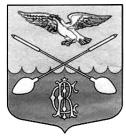 АДМИНИСТРАЦИЯ ДРУЖНОГОРСКОГО ГОРОДСКОГО ПОСЕЛЕНИЯ ГАТЧИНСКОГО МУНИЦИПАЛЬНОГО РАЙОНА ЛЕНИНГРАДСКОЙ ОБЛАСТИ                         ПОСТАНОВЛЕНИЕ От  15 мая 2020 года                                                                                            № 118Об исполнении бюджета Дружногорскогогородского поселения за 1 квартал 2020 года.Руководствуясь статьей 264.2 Бюджетного кодекса Российской Федерации от 31.07.1998 № 145-ФЗ, рассмотрев  отчет об исполнении бюджета Дружногорского городского поселения за 1 квартал 2020 года администрация Дружногорского городского поселения                                                      ПОСТАНОВЛЯЕТ:       1. Утвердить отчет об исполнении бюджета Дружногорского городского поселения за 1 квартал 2020 года согласно приложению.       2. Направить отчет об исполнении бюджета Дружногорского городского поселения за 1 квартал 2020 года в Совет депутатов Дружногорского городского   поселения и Контрольно-Счетную палату Гатчинского муниципального района.      3. Контроль за исполнением постановления оставляю за собой.           Глава  администрации Дружногорского городского поселения                                                Отс И. В.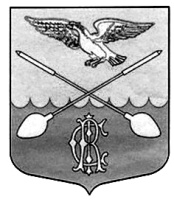  СОВЕТ ДЕПУТАТОВ ДРУЖНОГОРСКОГО ГОРОДСКОГО ПОСЕЛЕНИЯ  ГАТЧИНСКОГО МУНИЦИПАЛЬНОГО РАЙОНА ЛЕНИНГРАДСКОЙ ОБЛАСТИ(Четвертого созыва)Р Е Ш Е Н И Е От      2020 г.                                                                                                                № проектОб исполнении бюджетаДружногорского городского поселенияза 1 квартал 2020 год 	Руководствуясь статьей 264.2 Бюджетного кодекса Российской Федерации от 31.07.1998 № 145-ФЗ, заслушав информацию начальника отдела – главного бухгалтера администрации Дружногорского городского поселения Павловой Е.О., Совет депутатов  Дружногорского городского  поселенияР Е Ш И Л:1. Принять к сведению отчет об исполнении бюджета  Дружногорского     городского  поселения за  1 квартал 2020  года:-по доходам в сумме  8 929,05     тыс.руб. -по расходам в сумме  10 621,21    тыс.руб. с превышением расходов над расходами  (дефицит бюджета Дружногорского городского поселения) в сумме  1 692,16  тыс.рублей, со следующими показателями:по источникам внутреннего финансирования дефицита бюджета Дружногорского городского поселения за  1 квартал 2020 года согласно приложению 1;по доходам бюджета Дружногорского городского поселения за 1 квартал 2020 года согласно приложению 2;по распределению расходов бюджета Дружногорского городского поселения за 1 квартал 2020 года  по разделам и подразделам классификации расходов бюджетов Российской Федерации согласно приложению 3;2. Принять к сведению приложение 4 «Сведения о численности муниципальных служащих органов местного самоуправления, работников муниципальных учреждений и фактических затратах на их денежное содержание по Дружногорскому городскому поселению за 1 квартал 2020года».Решение вступает в силу с момента принятия.Настоящее решение подлежит официальному опубликованию.                  Глава Дружногорского городского поселения:                                И.В. Моисеева    Приложение к Постановлению администрации Дружногорского городского поселения №   от 12.05.2020 г.Приложение к Постановлению администрации Дружногорского городского поселения №   от 12.05.2020 г.Приложение к Постановлению администрации Дружногорского городского поселения №   от 12.05.2020 г.Приложение к Постановлению администрации Дружногорского городского поселения №   от 12.05.2020 г.Приложение к Постановлению администрации Дружногорского городского поселения №   от 12.05.2020 г.Приложение к Постановлению администрации Дружногорского городского поселения №   от 12.05.2020 г.Приложение к Постановлению администрации Дружногорского городского поселения №   от 12.05.2020 г.Приложение к Постановлению администрации Дружногорского городского поселения №   от 12.05.2020 г.Приложение к Постановлению администрации Дружногорского городского поселения №   от 12.05.2020 г.Приложение к Постановлению администрации Дружногорского городского поселения №   от 12.05.2020 г.Приложение к Постановлению администрации Дружногорского городского поселения №   от 12.05.2020 г.ОТЧЕТ ОБ ИСПОЛНЕНИИ БЮДЖЕТАОТЧЕТ ОБ ИСПОЛНЕНИИ БЮДЖЕТАОТЧЕТ ОБ ИСПОЛНЕНИИ БЮДЖЕТАОТЧЕТ ОБ ИСПОЛНЕНИИ БЮДЖЕТАОТЧЕТ ОБ ИСПОЛНЕНИИ БЮДЖЕТАОТЧЕТ ОБ ИСПОЛНЕНИИ БЮДЖЕТАОТЧЕТ ОБ ИСПОЛНЕНИИ БЮДЖЕТАКОДЫКОДЫКОДЫ  Форма по ОКУД  Форма по ОКУД05031170503117на 01 апреля 2020 г.на 01 апреля 2020 г.на 01 апреля 2020 г.на 01 апреля 2020 г.на 01 апреля 2020 г.на 01 апреля 2020 г.                   Дата                   Дата01.04.202001.04.2020             по ОКПО             по ОКПО0036716600367166Наименование финансового органаНаименование финансового органаКомитет финансов Гатчинского муниципального районаКомитет финансов Гатчинского муниципального районаКомитет финансов Гатчинского муниципального районаКомитет финансов Гатчинского муниципального района    Глава по БК    Глава по БК606606Наименование публично-правового образованияНаименование публично-правового образованияДружногорское городское поселениеДружногорское городское поселениеДружногорское городское поселениеДружногорское городское поселениепо ОКТМОпо ОКТМО4161815641618156Периодичность: годоваяПериодичность: годоваяЕдиница измерения: руб.Единица измерения: руб.             по ОКЕИ             по ОКЕИ383383                                 1. Доходы бюджета                                 1. Доходы бюджета                                 1. Доходы бюджета                                 1. Доходы бюджета                                 1. Доходы бюджета                                 1. Доходы бюджета Наименование показателяКод строкиКод строкиКод дохода по бюджетной классификацииУтвержденные бюджетные назначенияУтвержденные бюджетные назначенияИсполненоИсполненоНеисполненные назначенияНеисполненные назначения Наименование показателяКод строкиКод строкиКод дохода по бюджетной классификацииУтвержденные бюджетные назначенияУтвержденные бюджетные назначенияИсполненоИсполненоНеисполненные назначенияНеисполненные назначения Наименование показателяКод строкиКод строкиКод дохода по бюджетной классификацииУтвержденные бюджетные назначенияУтвержденные бюджетные назначенияИсполненоИсполненоНеисполненные назначенияНеисполненные назначения Наименование показателяКод строкиКод строкиКод дохода по бюджетной классификацииУтвержденные бюджетные назначенияУтвержденные бюджетные назначенияИсполненоИсполненоНеисполненные назначенияНеисполненные назначения Наименование показателяКод строкиКод строкиКод дохода по бюджетной классификацииУтвержденные бюджетные назначенияУтвержденные бюджетные назначенияИсполненоИсполненоНеисполненные назначенияНеисполненные назначения Наименование показателяКод строкиКод строкиКод дохода по бюджетной классификацииУтвержденные бюджетные назначенияУтвержденные бюджетные назначенияИсполненоИсполненоНеисполненные назначенияНеисполненные назначения Наименование показателяКод строкиКод строкиКод дохода по бюджетной классификацииУтвержденные бюджетные назначенияУтвержденные бюджетные назначенияИсполненоИсполненоНеисполненные назначенияНеисполненные назначения1223445566Доходы бюджета - всего010010X319 745 681,01319 745 681,018 929 051,178 929 051,17310 816 629,84310 816 629,84в том числе:НАЛОГОВЫЕ И НЕНАЛОГОВЫЕ ДОХОДЫ010010000 1000000000000000044 701 300,0044 701 300,004 957 434,174 957 434,1739 743 865,8339 743 865,83НАЛОГИ НА ПРИБЫЛЬ, ДОХОДЫ010010000 101000000000000003 200 000,003 200 000,00598 205,47598 205,472 601 794,532 601 794,53Налог на доходы физических лиц010010000 101020000100001103 200 000,003 200 000,00598 205,47598 205,472 601 794,532 601 794,53Налог на доходы физических лиц с доходов, источником которых является налоговый агент, за исключением доходов, в отношении которых исчисление и уплата налога осуществляются в соответствии со статьями 227, 227.1 и 228 Налогового кодекса Российской Федерации010010000 101020100100001103 200 000,003 200 000,00598 849,94598 849,942 601 150,062 601 150,06Налог на доходы физических лиц с доходов, источником которых является налоговый агент, за исключением доходов, в отношении которых исчисление и уплата налога осуществляются в соответствии со статьями 227, 227.1 и 228 Налогового кодекса Российской Федерации (сумма платежа (перерасчеты, недоимка и задолженность по соответствующему платежу, в том числе по отмененному)010010000 101020100110001103 200 000,003 200 000,00597 227,89597 227,892 602 772,112 602 772,11Налог на доходы физических лиц с доходов, источником которых является налоговый агент, за исключением доходов, в отношении которых исчисление и уплата налога осуществляются в соответствии со статьями 227, 227.1 и 228 Налогового кодекса Российской Федерации (пени по соответствующему платежу)010010000 10102010012100110--1 622,051 622,05--Налог на доходы физических лиц с доходов, полученных физическими лицами в соответствии со статьей 228 Налогового кодекса Российской Федерации010010000 10102030010000110---644,47-644,47--Налог на доходы физических лиц с доходов, полученных физическими лицами в соответствии со статьей 228 Налогового кодекса Российской Федерации (сумма платежа (перерасчеты, недоимка и задолженность по соответствующему платежу, в том числе по отмененному)010010000 10102030011000110---932,36-932,36--Налог на доходы физических лиц с доходов, полученных физическими лицами в соответствии со статьей 228 Налогового кодекса Российской Федерации (пени по соответствующему платежу)010010000 10102030012100110--2,282,28--Налог на доходы физических лиц с доходов, полученных физическими лицами в соответствии со статьей 228 Налогового кодекса Российской Федерации (суммы денежных взысканий (штрафов) по соответствующему платежу согласно законодательству Российской Федерации)010010000 10102030013000110--285,61285,61--НАЛОГИ НА ТОВАРЫ (РАБОТЫ, УСЛУГИ), РЕАЛИЗУЕМЫЕ НА ТЕРРИТОРИИ РОССИЙСКОЙ ФЕДЕРАЦИИ010010000 103000000000000001 300 000,001 300 000,00346 981,48346 981,48953 018,52953 018,52Акцизы по подакцизным товарам (продукции), производимым на территории Российской Федерации010010000 103020000100001101 300 000,001 300 000,00346 981,48346 981,48953 018,52953 018,52Доходы от уплаты акцизов на дизельное топливо, подлежащие распределению между бюджетами субъектов Российской Федерации и местными бюджетами с учетом установленных дифференцированных нормативов отчислений в местные бюджеты010010000 10302230010000110600 000,00600 000,00157 467,25157 467,25442 532,75442 532,75Доходы от уплаты акцизов на дизельное топливо, подлежащие распределению между бюджетами субъектов Российской Федерации и местными бюджетами с учетом установленных дифференцированных нормативов отчислений в местные бюджеты (по нормативам, установленным Федеральным законом о федеральном бюджете в целях формирования дорожных фондов субъектов Российской Федерации)010010000 10302231010000110600 000,00600 000,00157 467,25157 467,25442 532,75442 532,75Доходы от уплаты акцизов на моторные масла для дизельных и (или) карбюраторных (инжекторных) двигателей, подлежащие распределению между бюджетами субъектов Российской Федерации и местными бюджетами с учетом установленных дифференцированных нормативов отчислений в местные бюджеты010010000 10302240010000110--1 026,521 026,52--Доходы от уплаты акцизов на моторные масла для дизельных и (или) карбюраторных (инжекторных) двигателей, подлежащие распределению между бюджетами субъектов Российской Федерации и местными бюджетами с учетом установленных дифференцированных нормативов отчислений в местные бюджеты (по нормативам, установленным Федеральным законом о федеральном бюджете в целях формирования дорожных фондов субъектов Российской Федерации)010010000 10302241010000110--1 026,521 026,52--Доходы от уплаты акцизов на автомобильный бензин, подлежащие распределению между бюджетами субъектов Российской Федерации и местными бюджетами с учетом установленных дифференцированных нормативов отчислений в местные бюджеты010010000 10302250010000110700 000,00700 000,00221 013,67221 013,67478 986,33478 986,33Доходы от уплаты акцизов на автомобильный бензин, подлежащие распределению между бюджетами субъектов Российской Федерации и местными бюджетами с учетом установленных дифференцированных нормативов отчислений в местные бюджеты (по нормативам, установленным Федеральным законом о федеральном бюджете в целях формирования дорожных фондов субъектов Российской Федерации)010010000 10302251010000110700 000,00700 000,00221 013,67221 013,67478 986,33478 986,33Доходы от уплаты акцизов на прямогонный бензин, подлежащие распределению между бюджетами субъектов Российской Федерации и местными бюджетами с учетом установленных дифференцированных нормативов отчислений в местные бюджеты010010000 10302260010000110---32 525,96-32 525,96--Доходы от уплаты акцизов на прямогонный бензин, подлежащие распределению между бюджетами субъектов Российской Федерации и местными бюджетами с учетом установленных дифференцированных нормативов отчислений в местные бюджеты (по нормативам, установленным Федеральным законом о федеральном бюджете в целях формирования дорожных фондов субъектов Российской Федерации)010010000 10302261010000110---32 525,96-32 525,96--НАЛОГИ НА СОВОКУПНЫЙ ДОХОД010010000 10500000000000000122 300,00122 300,00--122 300,00122 300,00Единый сельскохозяйственный налог010010000 10503000010000110122 300,00122 300,00--122 300,00122 300,00Единый сельскохозяйственный налог010010000 10503010010000110122 300,00122 300,00--122 300,00122 300,00НАЛОГИ НА ИМУЩЕСТВО010010000 1060000000000000015 800 000,0015 800 000,001 816 255,621 816 255,6213 983 744,3813 983 744,38Налог на имущество физических лиц010010000 10601000000000110800 000,00800 000,0072 313,2872 313,28727 686,72727 686,72Налог на имущество физических лиц, взимаемый по ставкам, применяемым к объектам налогообложения, расположенным в границах городских поселений010010000 10601030130000110800 000,00800 000,0072 313,2872 313,28727 686,72727 686,72Налог на имущество физических лиц, взимаемый по ставкам, применяемым к объектам налогообложения, расположенным в границах городских поселений (сумма платежа (перерасчеты, недоимка и задолженность по соответствующему платежу, в том числе по отмененному)010010000 10601030131000110800 000,00800 000,0058 970,1258 970,12741 029,88741 029,88Налог на имущество физических лиц, взимаемый по ставкам, применяемым к объектам налогообложения, расположенным в границах городских поселений (пени по соответствующему платежу)010010000 10601030132100110--13 343,1613 343,16--Земельный налог010010000 1060600000000011015 000 000,0015 000 000,001 743 942,341 743 942,3413 256 057,6613 256 057,66Земельный налог с организаций010010000 106060300000001107 000 000,007 000 000,001 219 798,091 219 798,095 780 201,915 780 201,91Земельный налог с организаций, обладающих земельным участком, расположенным в границах городских поселений010010000 106060331300001107 000 000,007 000 000,001 219 798,091 219 798,095 780 201,915 780 201,91Земельный налог с физических лиц010010000 106060400000001108 000 000,008 000 000,00524 144,25524 144,257 475 855,757 475 855,75Земельный налог с физических лиц, обладающих земельным участком, расположенным в границах городских поселений010010000 106060431300001108 000 000,008 000 000,00524 144,25524 144,257 475 855,757 475 855,75ДОХОДЫ ОТ ИСПОЛЬЗОВАНИЯ ИМУЩЕСТВА, НАХОДЯЩЕГОСЯ В ГОСУДАРСТВЕННОЙ И МУНИЦИПАЛЬНОЙ СОБСТВЕННОСТИ010010000 111000000000000003 563 000,003 563 000,00360 939,97360 939,973 202 060,033 202 060,03Доходы, получаемые в виде арендной либо иной платы за передачу в возмездное пользование государственного и муниципального имущества (за исключением имущества бюджетных и автономных учреждений, а также имущества государственных и муниципальных унитарных предприятий, в том числе казенных)010010000 111050000000001202 763 000,002 763 000,00279 143,41279 143,412 483 856,592 483 856,59Доходы, получаемые в виде арендной платы за земельные участки, государственная собственность на которые не разграничена, а также средства от продажи права на заключение договоров аренды указанных земельных участков010010000 111050100000001202 000 000,002 000 000,00138 932,04138 932,041 861 067,961 861 067,96Доходы, получаемые в виде арендной платы за земельные участки, государственная собственность на которые не разграничена и которые расположены в границах городских поселений, а также средства от продажи права на заключение договоров аренды указанных земельных участков010010000 111050131300001202 000 000,002 000 000,00138 932,04138 932,041 861 067,961 861 067,96Доходы от сдачи в аренду имущества, находящегося в оперативном управлении органов государственной власти, органов местного самоуправления, государственных внебюджетных фондов и созданных ими учреждений (за исключением имущества бюджетных и автономных учреждений)010010000 1110503000000012036 000,0036 000,008 662,508 662,5027 337,5027 337,50Доходы от сдачи в аренду имущества, находящегося в оперативном управлении органов управления городских поселений и созданных ими учреждений (за исключением имущества муниципальных бюджетных и автономных учреждений)010010000 1110503513000012036 000,0036 000,008 662,508 662,5027 337,5027 337,50Доходы от сдачи в аренду имущества, составляющего государственную (муниципальную) казну (за исключением земельных участков)010010000 11105070000000120727 000,00727 000,00131 548,87131 548,87595 451,13595 451,13Доходы от сдачи в аренду имущества, составляющего казну городских поселений (за исключением земельных участков)010010000 11105075130000120727 000,00727 000,00131 548,87131 548,87595 451,13595 451,13Прочие доходы от использования имущества и прав, находящихся в государственной и муниципальной собственности (за исключением имущества бюджетных и автономных учреждений, а также имущества государственных и муниципальных унитарных предприятий, в том числе казенных)010010000 11109000000000120800 000,00800 000,0081 796,5681 796,56718 203,44718 203,44Прочие поступления от использования имущества, находящегося в государственной и муниципальной собственности (за исключением имущества бюджетных и автономных учреждений, а также имущества государственных и муниципальных унитарных предприятий, в том числе казенных)010010000 11109040000000120800 000,00800 000,0081 796,5681 796,56718 203,44718 203,44Прочие поступления от использования имущества, находящегося в собственности городских поселений (за исключением имущества муниципальных бюджетных и автономных учреждений, а также имущества муниципальных унитарных предприятий, в том числе казенных)010010000 11109045130000120800 000,00800 000,0081 796,5681 796,56718 203,44718 203,44ДОХОДЫ ОТ ОКАЗАНИЯ ПЛАТНЫХ УСЛУГ И КОМПЕНСАЦИИ ЗАТРАТ ГОСУДАРСТВА010010000 113000000000000001 400 000,001 400 000,00431 680,53431 680,53968 319,47968 319,47Доходы от оказания платных услуг (работ)010010000 113010000000001301 150 000,001 150 000,00338 810,00338 810,00811 190,00811 190,00Прочие доходы от оказания платных услуг (работ)010010000 113019900000001301 150 000,001 150 000,00338 810,00338 810,00811 190,00811 190,00Прочие доходы от оказания платных услуг (работ) получателями средств бюджетов городских поселений010010000 113019951300001301 150 000,001 150 000,00338 810,00338 810,00811 190,00811 190,00Доходы от компенсации затрат государства010010000 11302000000000130250 000,00250 000,0092 870,5392 870,53157 129,47157 129,47Прочие доходы от компенсации затрат государства010010000 11302990000000130250 000,00250 000,0092 870,5392 870,53157 129,47157 129,47Прочие доходы от компенсации затрат бюджетов городских поселений010010000 11302995130000130250 000,00250 000,0092 870,5392 870,53157 129,47157 129,47ДОХОДЫ ОТ ПРОДАЖИ МАТЕРИАЛЬНЫХ И НЕМАТЕРИАЛЬНЫХ АКТИВОВ010010000 1140000000000000019 316 000,0019 316 000,001 402 871,101 402 871,1017 913 128,9017 913 128,90Доходы от продажи земельных участков, находящихся в государственной и муниципальной собственности010010000 1140600000000043019 316 000,0019 316 000,001 402 871,101 402 871,1017 913 128,9017 913 128,90Доходы от продажи земельных участков, государственная собственность на которые не разграничена010010000 1140601000000043019 316 000,0019 316 000,001 402 871,101 402 871,1017 913 128,9017 913 128,90Доходы от продажи земельных участков, государственная собственность на которые не разграничена и которые расположены в границах городских поселений010010000 1140601313000043019 316 000,0019 316 000,001 402 871,101 402 871,1017 913 128,9017 913 128,90ШТРАФЫ, САНКЦИИ, ВОЗМЕЩЕНИЕ УЩЕРБА010010000 11600000000000000--500,00500,00--Административные штрафы, установленные законами субъектов Российской Федерации об административных правонарушениях010010000 11602000020000140--500,00500,00--Административные штрафы, установленные законами субъектов Российской Федерации об административных правонарушениях, за нарушение муниципальных правовых актов010010000 11602020020000140--500,00500,00--БЕЗВОЗМЕЗДНЫЕ ПОСТУПЛЕНИЯ010010000 20000000000000000275 044 381,01275 044 381,013 971 617,003 971 617,00271 072 764,01271 072 764,01БЕЗВОЗМЕЗДНЫЕ ПОСТУПЛЕНИЯ ОТ ДРУГИХ БЮДЖЕТОВ БЮДЖЕТНОЙ СИСТЕМЫ РОССИЙСКОЙ ФЕДЕРАЦИИ010010000 20200000000000000275 044 381,01275 044 381,013 971 617,003 971 617,00271 072 764,01271 072 764,01Дотации бюджетам бюджетной системы Российской Федерации010010000 2021000000000015014 006 000,0014 006 000,003 516 147,003 516 147,0010 489 853,0010 489 853,00Дотации на выравнивание бюджетной обеспеченности010010000 2021500100000015014 006 000,0014 006 000,003 516 147,003 516 147,0010 489 853,0010 489 853,00Дотации бюджетам городских поселений на выравнивание бюджетной обеспеченности из бюджета субъекта Российской Федерации.010010000 2021500113000015014 006 000,0014 006 000,003 516 147,003 516 147,0010 489 853,0010 489 853,00Субсидии бюджетам бюджетной системы Российской Федерации (межбюджетные субсидии)010010000 20220000000000150254 345 536,99254 345 536,99--254 345 536,99254 345 536,99Субсидии бюджетам муниципальных образований на обеспечение мероприятий по переселению граждан из аварийного жилищного фонда, в том числе переселению граждан из аварийного жилищного фонда с учетом необходимости развития малоэтажного жилищного строительства, за счет средств, поступивших от государственной корпорации - Фонда содействия реформированию жилищно-коммунального хозяйства010010000 20220299000000150115 639 310,55115 639 310,55--115 639 310,55115 639 310,55Субсидии бюджетам городских поселений на обеспечение мероприятий по переселению граждан из аварийного жилищного фонда, в том числе переселению граждан из аварийного жилищного фонда с учетом необходимости развития малоэтажного жилищного строительства, за счет средств, поступивших от государственной корпорации - Фонда содействия реформированию жилищно-коммунального хозяйства010010000 20220299130000150115 639 310,55115 639 310,55--115 639 310,55115 639 310,55Субсидии бюджетам муниципальных образований на обеспечение мероприятий по переселению граждан из аварийного жилищного фонда, в том числе переселению граждан из аварийного жилищного фонда с учетом необходимости развития малоэтажного жилищного строительства, за счет средств бюджетов010010000 20220302000000150133 206 046,44133 206 046,44--133 206 046,44133 206 046,44Субсидии бюджетам городских поселений на обеспечение мероприятий по переселению граждан из аварийного жилищного фонда, в том числе переселению граждан из аварийного жилищного фонда с учетом необходимости развития малоэтажного жилищного строительства, за счет средств бюджетов010010000 20220302130000150133 206 046,44133 206 046,44--133 206 046,44133 206 046,44Прочие субсидии010010000 202299990000001505 500 180,005 500 180,00--5 500 180,005 500 180,00Прочие субсидии бюджетам городских поселений010010000 202299991300001505 500 180,005 500 180,00--5 500 180,005 500 180,00Субвенции бюджетам бюджетной системы Российской Федерации010010000 20230000000000150270 720,00270 720,0070 320,0070 320,00200 400,00200 400,00Субвенции местным бюджетам на выполнение передаваемых полномочий субъектов Российской Федерации010010000 202300240000001503 520,003 520,003 520,003 520,00--Субвенции бюджетам городских поселений на выполнение передаваемых полномочий субъектов Российской Федерации010010000 202300241300001503 520,003 520,003 520,003 520,00--Субвенции бюджетам на осуществление первичного воинского учета на территориях, где отсутствуют военные комиссариаты010010000 20235118000000150267 200,00267 200,0066 800,0066 800,00200 400,00200 400,00Субвенции бюджетам городских поселений на осуществление первичного воинского учета на территориях, где отсутствуют военные комиссариаты010010000 20235118130000150267 200,00267 200,0066 800,0066 800,00200 400,00200 400,00Иные межбюджетные трансферты010010000 202400000000001506 422 124,026 422 124,02385 150,00385 150,006 036 974,026 036 974,02Прочие межбюджетные трансферты, передаваемые бюджетам010010000 202499990000001506 422 124,026 422 124,02385 150,00385 150,006 036 974,026 036 974,02Прочие межбюджетные трансферты, передаваемые бюджетам городских поселений010010000 202499991300001506 422 124,026 422 124,02385 150,00385 150,006 036 974,026 036 974,02                          2. Расходы бюджета                          2. Расходы бюджета                          2. Расходы бюджета                          2. Расходы бюджета                          2. Расходы бюджета                          2. Расходы бюджета                          2. Расходы бюджета                          2. Расходы бюджета                          2. Расходы бюджетаФорма 0503117  Форма 0503117   Наименование показателя Наименование показателя Наименование показателяКод строкиКод строкиКод расхода по бюджетной классификацииКод расхода по бюджетной классификацииУтвержденные бюджетные назначенияУтвержденные бюджетные назначенияИсполненоИсполненоНеисполненные назначенияНеисполненные назначения Наименование показателя Наименование показателя Наименование показателяКод строкиКод строкиКод расхода по бюджетной классификацииКод расхода по бюджетной классификацииУтвержденные бюджетные назначенияУтвержденные бюджетные назначенияИсполненоИсполненоНеисполненные назначенияНеисполненные назначения Наименование показателя Наименование показателя Наименование показателяКод строкиКод строкиКод расхода по бюджетной классификацииКод расхода по бюджетной классификацииУтвержденные бюджетные назначенияУтвержденные бюджетные назначенияИсполненоИсполненоНеисполненные назначенияНеисполненные назначения Наименование показателя Наименование показателя Наименование показателяКод строкиКод строкиКод расхода по бюджетной классификацииКод расхода по бюджетной классификацииУтвержденные бюджетные назначенияУтвержденные бюджетные назначенияИсполненоИсполненоНеисполненные назначенияНеисполненные назначения Наименование показателя Наименование показателя Наименование показателяКод строкиКод строкиКод расхода по бюджетной классификацииКод расхода по бюджетной классификацииУтвержденные бюджетные назначенияУтвержденные бюджетные назначенияИсполненоИсполненоНеисполненные назначенияНеисполненные назначения Наименование показателя Наименование показателя Наименование показателяКод строкиКод строкиКод расхода по бюджетной классификацииКод расхода по бюджетной классификацииУтвержденные бюджетные назначенияУтвержденные бюджетные назначенияИсполненоИсполненоНеисполненные назначенияНеисполненные назначения1112233445566Расходы бюджета - всегоРасходы бюджета - всегоРасходы бюджета - всего200200xx325 680 970,28325 680 970,2810 621 207,5810 621 207,58315 059 762,70315 059 762,70в том числе:в том числе:в том числе:ОБЩЕГОСУДАРСТВЕННЫЕ ВОПРОСЫОБЩЕГОСУДАРСТВЕННЫЕ ВОПРОСЫОБЩЕГОСУДАРСТВЕННЫЕ ВОПРОСЫ200200000 0100 0000000000 000 000 0100 0000000000 000 15 001 820,0015 001 820,003 080 576,203 080 576,2011 921 243,8011 921 243,80Расходы на выплаты персоналу в целях обеспечения выполнения функций государственными (муниципальными) органами, казенными учреждениями, органами управления государственными внебюджетными фондамиРасходы на выплаты персоналу в целях обеспечения выполнения функций государственными (муниципальными) органами, казенными учреждениями, органами управления государственными внебюджетными фондамиРасходы на выплаты персоналу в целях обеспечения выполнения функций государственными (муниципальными) органами, казенными учреждениями, органами управления государственными внебюджетными фондами200200000 0100 0000000000 100 000 0100 0000000000 100 10 960 000,0010 960 000,002 372 319,592 372 319,598 587 680,418 587 680,41Расходы на выплаты персоналу государственных (муниципальных) органовРасходы на выплаты персоналу государственных (муниципальных) органовРасходы на выплаты персоналу государственных (муниципальных) органов200200000 0100 0000000000 120 000 0100 0000000000 120 10 960 000,0010 960 000,002 372 319,592 372 319,598 587 680,418 587 680,41Фонд оплаты труда государственных (муниципальных) органовФонд оплаты труда государственных (муниципальных) органовФонд оплаты труда государственных (муниципальных) органов200200000 0100 0000000000 121 000 0100 0000000000 121 8 410 000,008 410 000,001 725 946,481 725 946,486 684 053,526 684 053,52Иные выплаты персоналу государственных (муниципальных) органов, за исключением фонда оплаты трудаИные выплаты персоналу государственных (муниципальных) органов, за исключением фонда оплаты трудаИные выплаты персоналу государственных (муниципальных) органов, за исключением фонда оплаты труда200200000 0100 0000000000 122 000 0100 0000000000 122 15 000,0015 000,00636,00636,0014 364,0014 364,00Взносы по обязательному социальному страхованию на выплаты денежного содержания и иные выплаты работникам государственных (муниципальных) органовВзносы по обязательному социальному страхованию на выплаты денежного содержания и иные выплаты работникам государственных (муниципальных) органовВзносы по обязательному социальному страхованию на выплаты денежного содержания и иные выплаты работникам государственных (муниципальных) органов200200000 0100 0000000000 129 000 0100 0000000000 129 2 535 000,002 535 000,00645 737,11645 737,111 889 262,891 889 262,89Закупка товаров, работ и услуг для обеспечения государственных (муниципальных) нуждЗакупка товаров, работ и услуг для обеспечения государственных (муниципальных) нуждЗакупка товаров, работ и услуг для обеспечения государственных (муниципальных) нужд200200000 0100 0000000000 200 000 0100 0000000000 200 3 683 550,003 683 550,00665 637,77665 637,773 017 912,233 017 912,23Иные закупки товаров, работ и услуг для обеспечения государственных (муниципальных) нуждИные закупки товаров, работ и услуг для обеспечения государственных (муниципальных) нуждИные закупки товаров, работ и услуг для обеспечения государственных (муниципальных) нужд200200000 0100 0000000000 240 000 0100 0000000000 240 3 683 550,003 683 550,00665 637,77665 637,773 017 912,233 017 912,23Закупка товаров, работ, услуг в сфере информационно-коммуникационных технологийЗакупка товаров, работ, услуг в сфере информационно-коммуникационных технологийЗакупка товаров, работ, услуг в сфере информационно-коммуникационных технологий200200000 0100 0000000000 242 000 0100 0000000000 242 780 000,00780 000,00187 648,34187 648,34592 351,66592 351,66Прочая закупка товаров, работ и услугПрочая закупка товаров, работ и услугПрочая закупка товаров, работ и услуг200200000 0100 0000000000 244 000 0100 0000000000 244 2 903 550,002 903 550,00477 989,43477 989,432 425 560,572 425 560,57Социальное обеспечение и иные выплаты населениюСоциальное обеспечение и иные выплаты населениюСоциальное обеспечение и иные выплаты населению200200000 0100 0000000000 300 000 0100 0000000000 300 50 000,0050 000,00--50 000,0050 000,00Премии и грантыПремии и грантыПремии и гранты200200000 0100 0000000000 350 000 0100 0000000000 350 50 000,0050 000,00--50 000,0050 000,00Межбюджетные трансфертыМежбюджетные трансфертыМежбюджетные трансферты200200000 0100 0000000000 500 000 0100 0000000000 500 168 270,00168 270,0042 067,5042 067,50126 202,50126 202,50Иные межбюджетные трансфертыИные межбюджетные трансфертыИные межбюджетные трансферты200200000 0100 0000000000 540 000 0100 0000000000 540 168 270,00168 270,0042 067,5042 067,50126 202,50126 202,50Иные бюджетные ассигнованияИные бюджетные ассигнованияИные бюджетные ассигнования200200000 0100 0000000000 800 000 0100 0000000000 800 140 000,00140 000,00551,34551,34139 448,66139 448,66Уплата налогов, сборов и иных платежейУплата налогов, сборов и иных платежейУплата налогов, сборов и иных платежей200200000 0100 0000000000 850 000 0100 0000000000 850 40 000,0040 000,00551,34551,3439 448,6639 448,66Уплата иных платежейУплата иных платежейУплата иных платежей200200000 0100 0000000000 853 000 0100 0000000000 853 40 000,0040 000,00551,34551,3439 448,6639 448,66Резервные средстваРезервные средстваРезервные средства200200000 0100 0000000000 870 000 0100 0000000000 870 100 000,00100 000,00--100 000,00100 000,00Функционирование законодательных (представительных) органов государственной власти и представительных органов муниципальных образованийФункционирование законодательных (представительных) органов государственной власти и представительных органов муниципальных образованийФункционирование законодательных (представительных) органов государственной власти и представительных органов муниципальных образований200200000 0103 0000000000 000 000 0103 0000000000 000 50 000,0050 000,00--50 000,0050 000,00Закупка товаров, работ и услуг для обеспечения государственных (муниципальных) нуждЗакупка товаров, работ и услуг для обеспечения государственных (муниципальных) нуждЗакупка товаров, работ и услуг для обеспечения государственных (муниципальных) нужд200200000 0103 0000000000 200 000 0103 0000000000 200 50 000,0050 000,00--50 000,0050 000,00Иные закупки товаров, работ и услуг для обеспечения государственных (муниципальных) нуждИные закупки товаров, работ и услуг для обеспечения государственных (муниципальных) нуждИные закупки товаров, работ и услуг для обеспечения государственных (муниципальных) нужд200200000 0103 0000000000 240 000 0103 0000000000 240 50 000,0050 000,00--50 000,0050 000,00Прочая закупка товаров, работ и услугПрочая закупка товаров, работ и услугПрочая закупка товаров, работ и услуг200200000 0103 0000000000 244 000 0103 0000000000 244 50 000,0050 000,00--50 000,0050 000,00Функционирование Правительства Российской Федерации, высших исполнительных органов государственной власти субъектов Российской Федерации, местных администрацийФункционирование Правительства Российской Федерации, высших исполнительных органов государственной власти субъектов Российской Федерации, местных администрацийФункционирование Правительства Российской Федерации, высших исполнительных органов государственной власти субъектов Российской Федерации, местных администраций200200000 0104 0000000000 000 000 0104 0000000000 000 14 413 550,0014 413 550,003 020 194,703 020 194,7011 393 355,3011 393 355,30Расходы на выплаты персоналу в целях обеспечения выполнения функций государственными (муниципальными) органами, казенными учреждениями, органами управления государственными внебюджетными фондамиРасходы на выплаты персоналу в целях обеспечения выполнения функций государственными (муниципальными) органами, казенными учреждениями, органами управления государственными внебюджетными фондамиРасходы на выплаты персоналу в целях обеспечения выполнения функций государственными (муниципальными) органами, казенными учреждениями, органами управления государственными внебюджетными фондами200200000 0104 0000000000 100 000 0104 0000000000 100 10 960 000,0010 960 000,002 372 319,592 372 319,598 587 680,418 587 680,41Расходы на выплаты персоналу государственных (муниципальных) органовРасходы на выплаты персоналу государственных (муниципальных) органовРасходы на выплаты персоналу государственных (муниципальных) органов200200000 0104 0000000000 120 000 0104 0000000000 120 10 960 000,0010 960 000,002 372 319,592 372 319,598 587 680,418 587 680,41Фонд оплаты труда государственных (муниципальных) органовФонд оплаты труда государственных (муниципальных) органовФонд оплаты труда государственных (муниципальных) органов200200000 0104 0000000000 121 000 0104 0000000000 121 8 410 000,008 410 000,001 725 946,481 725 946,486 684 053,526 684 053,52Иные выплаты персоналу государственных (муниципальных) органов, за исключением фонда оплаты трудаИные выплаты персоналу государственных (муниципальных) органов, за исключением фонда оплаты трудаИные выплаты персоналу государственных (муниципальных) органов, за исключением фонда оплаты труда200200000 0104 0000000000 122 000 0104 0000000000 122 15 000,0015 000,00636,00636,0014 364,0014 364,00Взносы по обязательному социальному страхованию на выплаты денежного содержания и иные выплаты работникам государственных (муниципальных) органовВзносы по обязательному социальному страхованию на выплаты денежного содержания и иные выплаты работникам государственных (муниципальных) органовВзносы по обязательному социальному страхованию на выплаты денежного содержания и иные выплаты работникам государственных (муниципальных) органов200200000 0104 0000000000 129 000 0104 0000000000 129 2 535 000,002 535 000,00645 737,11645 737,111 889 262,891 889 262,89Закупка товаров, работ и услуг для обеспечения государственных (муниципальных) нуждЗакупка товаров, работ и услуг для обеспечения государственных (муниципальных) нуждЗакупка товаров, работ и услуг для обеспечения государственных (муниципальных) нужд200200000 0104 0000000000 200 000 0104 0000000000 200 3 413 550,003 413 550,00647 323,77647 323,772 766 226,232 766 226,23Иные закупки товаров, работ и услуг для обеспечения государственных (муниципальных) нуждИные закупки товаров, работ и услуг для обеспечения государственных (муниципальных) нуждИные закупки товаров, работ и услуг для обеспечения государственных (муниципальных) нужд200200000 0104 0000000000 240 000 0104 0000000000 240 3 413 550,003 413 550,00647 323,77647 323,772 766 226,232 766 226,23Закупка товаров, работ, услуг в сфере информационно-коммуникационных технологийЗакупка товаров, работ, услуг в сфере информационно-коммуникационных технологийЗакупка товаров, работ, услуг в сфере информационно-коммуникационных технологий200200000 0104 0000000000 242 000 0104 0000000000 242 780 000,00780 000,00187 648,34187 648,34592 351,66592 351,66Прочая закупка товаров, работ и услугПрочая закупка товаров, работ и услугПрочая закупка товаров, работ и услуг200200000 0104 0000000000 244 000 0104 0000000000 244 2 633 550,002 633 550,00459 675,43459 675,432 173 874,572 173 874,57Иные бюджетные ассигнованияИные бюджетные ассигнованияИные бюджетные ассигнования200200000 0104 0000000000 800 000 0104 0000000000 800 40 000,0040 000,00551,34551,3439 448,6639 448,66Уплата налогов, сборов и иных платежейУплата налогов, сборов и иных платежейУплата налогов, сборов и иных платежей200200000 0104 0000000000 850 000 0104 0000000000 850 40 000,0040 000,00551,34551,3439 448,6639 448,66Уплата иных платежейУплата иных платежейУплата иных платежей200200000 0104 0000000000 853 000 0104 0000000000 853 40 000,0040 000,00551,34551,3439 448,6639 448,66Обеспечение деятельности финансовых, налоговых и таможенных органов и органов финансового (финансово-бюджетного) надзораОбеспечение деятельности финансовых, налоговых и таможенных органов и органов финансового (финансово-бюджетного) надзораОбеспечение деятельности финансовых, налоговых и таможенных органов и органов финансового (финансово-бюджетного) надзора200200000 0106 0000000000 000 000 0106 0000000000 000 168 270,00168 270,0042 067,5042 067,50126 202,50126 202,50Межбюджетные трансфертыМежбюджетные трансфертыМежбюджетные трансферты200200000 0106 0000000000 500 000 0106 0000000000 500 168 270,00168 270,0042 067,5042 067,50126 202,50126 202,50Иные межбюджетные трансфертыИные межбюджетные трансфертыИные межбюджетные трансферты200200000 0106 0000000000 540 000 0106 0000000000 540 168 270,00168 270,0042 067,5042 067,50126 202,50126 202,50Резервные фондыРезервные фондыРезервные фонды200200000 0111 0000000000 000 000 0111 0000000000 000 100 000,00100 000,00--100 000,00100 000,00Иные бюджетные ассигнованияИные бюджетные ассигнованияИные бюджетные ассигнования200200000 0111 0000000000 800 000 0111 0000000000 800 100 000,00100 000,00--100 000,00100 000,00Резервные средстваРезервные средстваРезервные средства200200000 0111 0000000000 870 000 0111 0000000000 870 100 000,00100 000,00--100 000,00100 000,00Другие общегосударственные вопросыДругие общегосударственные вопросыДругие общегосударственные вопросы200200000 0113 0000000000 000 000 0113 0000000000 000 270 000,00270 000,0018 314,0018 314,00251 686,00251 686,00Закупка товаров, работ и услуг для обеспечения государственных (муниципальных) нуждЗакупка товаров, работ и услуг для обеспечения государственных (муниципальных) нуждЗакупка товаров, работ и услуг для обеспечения государственных (муниципальных) нужд200200000 0113 0000000000 200 000 0113 0000000000 200 220 000,00220 000,0018 314,0018 314,00201 686,00201 686,00Иные закупки товаров, работ и услуг для обеспечения государственных (муниципальных) нуждИные закупки товаров, работ и услуг для обеспечения государственных (муниципальных) нуждИные закупки товаров, работ и услуг для обеспечения государственных (муниципальных) нужд200200000 0113 0000000000 240 000 0113 0000000000 240 220 000,00220 000,0018 314,0018 314,00201 686,00201 686,00Прочая закупка товаров, работ и услугПрочая закупка товаров, работ и услугПрочая закупка товаров, работ и услуг200200000 0113 0000000000 244 000 0113 0000000000 244 220 000,00220 000,0018 314,0018 314,00201 686,00201 686,00Социальное обеспечение и иные выплаты населениюСоциальное обеспечение и иные выплаты населениюСоциальное обеспечение и иные выплаты населению200200000 0113 0000000000 300 000 0113 0000000000 300 50 000,0050 000,00--50 000,0050 000,00Премии и грантыПремии и грантыПремии и гранты200200000 0113 0000000000 350 000 0113 0000000000 350 50 000,0050 000,00--50 000,0050 000,00НАЦИОНАЛЬНАЯ ОБОРОНАНАЦИОНАЛЬНАЯ ОБОРОНАНАЦИОНАЛЬНАЯ ОБОРОНА200200000 0200 0000000000 000 000 0200 0000000000 000 267 200,00267 200,0061 923,8861 923,88205 276,12205 276,12Расходы на выплаты персоналу в целях обеспечения выполнения функций государственными (муниципальными) органами, казенными учреждениями, органами управления государственными внебюджетными фондамиРасходы на выплаты персоналу в целях обеспечения выполнения функций государственными (муниципальными) органами, казенными учреждениями, органами управления государственными внебюджетными фондамиРасходы на выплаты персоналу в целях обеспечения выполнения функций государственными (муниципальными) органами, казенными учреждениями, органами управления государственными внебюджетными фондами200200000 0200 0000000000 100 000 0200 0000000000 100 267 200,00267 200,0061 923,8861 923,88205 276,12205 276,12Расходы на выплаты персоналу государственных (муниципальных) органовРасходы на выплаты персоналу государственных (муниципальных) органовРасходы на выплаты персоналу государственных (муниципальных) органов200200000 0200 0000000000 120 000 0200 0000000000 120 267 200,00267 200,0061 923,8861 923,88205 276,12205 276,12Фонд оплаты труда государственных (муниципальных) органовФонд оплаты труда государственных (муниципальных) органовФонд оплаты труда государственных (муниципальных) органов200200000 0200 0000000000 121 000 0200 0000000000 121 205 474,00205 474,0048 189,7548 189,75157 284,25157 284,25Взносы по обязательному социальному страхованию на выплаты денежного содержания и иные выплаты работникам государственных (муниципальных) органовВзносы по обязательному социальному страхованию на выплаты денежного содержания и иные выплаты работникам государственных (муниципальных) органовВзносы по обязательному социальному страхованию на выплаты денежного содержания и иные выплаты работникам государственных (муниципальных) органов200200000 0200 0000000000 129 000 0200 0000000000 129 61 726,0061 726,0013 734,1313 734,1347 991,8747 991,87Мобилизационная и вневойсковая подготовкаМобилизационная и вневойсковая подготовкаМобилизационная и вневойсковая подготовка200200000 0203 0000000000 000 000 0203 0000000000 000 267 200,00267 200,0061 923,8861 923,88205 276,12205 276,12Расходы на выплаты персоналу в целях обеспечения выполнения функций государственными (муниципальными) органами, казенными учреждениями, органами управления государственными внебюджетными фондамиРасходы на выплаты персоналу в целях обеспечения выполнения функций государственными (муниципальными) органами, казенными учреждениями, органами управления государственными внебюджетными фондамиРасходы на выплаты персоналу в целях обеспечения выполнения функций государственными (муниципальными) органами, казенными учреждениями, органами управления государственными внебюджетными фондами200200000 0203 0000000000 100 000 0203 0000000000 100 267 200,00267 200,0061 923,8861 923,88205 276,12205 276,12Расходы на выплаты персоналу государственных (муниципальных) органовРасходы на выплаты персоналу государственных (муниципальных) органовРасходы на выплаты персоналу государственных (муниципальных) органов200200000 0203 0000000000 120 000 0203 0000000000 120 267 200,00267 200,0061 923,8861 923,88205 276,12205 276,12Фонд оплаты труда государственных (муниципальных) органовФонд оплаты труда государственных (муниципальных) органовФонд оплаты труда государственных (муниципальных) органов200200000 0203 0000000000 121 000 0203 0000000000 121 205 474,00205 474,0048 189,7548 189,75157 284,25157 284,25Взносы по обязательному социальному страхованию на выплаты денежного содержания и иные выплаты работникам государственных (муниципальных) органовВзносы по обязательному социальному страхованию на выплаты денежного содержания и иные выплаты работникам государственных (муниципальных) органовВзносы по обязательному социальному страхованию на выплаты денежного содержания и иные выплаты работникам государственных (муниципальных) органов200200000 0203 0000000000 129 000 0203 0000000000 129 61 726,0061 726,0013 734,1313 734,1347 991,8747 991,87НАЦИОНАЛЬНАЯ БЕЗОПАСНОСТЬ И ПРАВООХРАНИТЕЛЬНАЯ ДЕЯТЕЛЬНОСТЬНАЦИОНАЛЬНАЯ БЕЗОПАСНОСТЬ И ПРАВООХРАНИТЕЛЬНАЯ ДЕЯТЕЛЬНОСТЬНАЦИОНАЛЬНАЯ БЕЗОПАСНОСТЬ И ПРАВООХРАНИТЕЛЬНАЯ ДЕЯТЕЛЬНОСТЬ200200000 0300 0000000000 000 000 0300 0000000000 000 276 000,00276 000,0060 079,6960 079,69215 920,31215 920,31Закупка товаров, работ и услуг для обеспечения государственных (муниципальных) нуждЗакупка товаров, работ и услуг для обеспечения государственных (муниципальных) нуждЗакупка товаров, работ и услуг для обеспечения государственных (муниципальных) нужд200200000 0300 0000000000 200 000 0300 0000000000 200 276 000,00276 000,0060 079,6960 079,69215 920,31215 920,31Иные закупки товаров, работ и услуг для обеспечения государственных (муниципальных) нуждИные закупки товаров, работ и услуг для обеспечения государственных (муниципальных) нуждИные закупки товаров, работ и услуг для обеспечения государственных (муниципальных) нужд200200000 0300 0000000000 240 000 0300 0000000000 240 276 000,00276 000,0060 079,6960 079,69215 920,31215 920,31Прочая закупка товаров, работ и услугПрочая закупка товаров, работ и услугПрочая закупка товаров, работ и услуг200200000 0300 0000000000 244 000 0300 0000000000 244 276 000,00276 000,0060 079,6960 079,69215 920,31215 920,31Защита населения и территории от чрезвычайных ситуаций природного и техногенного характера, гражданская оборонаЗащита населения и территории от чрезвычайных ситуаций природного и техногенного характера, гражданская оборонаЗащита населения и территории от чрезвычайных ситуаций природного и техногенного характера, гражданская оборона200200000 0309 0000000000 000 000 0309 0000000000 000 276 000,00276 000,0060 079,6960 079,69215 920,31215 920,31Закупка товаров, работ и услуг для обеспечения государственных (муниципальных) нуждЗакупка товаров, работ и услуг для обеспечения государственных (муниципальных) нуждЗакупка товаров, работ и услуг для обеспечения государственных (муниципальных) нужд200200000 0309 0000000000 200 000 0309 0000000000 200 276 000,00276 000,0060 079,6960 079,69215 920,31215 920,31Иные закупки товаров, работ и услуг для обеспечения государственных (муниципальных) нуждИные закупки товаров, работ и услуг для обеспечения государственных (муниципальных) нуждИные закупки товаров, работ и услуг для обеспечения государственных (муниципальных) нужд200200000 0309 0000000000 240 000 0309 0000000000 240 276 000,00276 000,0060 079,6960 079,69215 920,31215 920,31Прочая закупка товаров, работ и услугПрочая закупка товаров, работ и услугПрочая закупка товаров, работ и услуг200200000 0309 0000000000 244 000 0309 0000000000 244 276 000,00276 000,0060 079,6960 079,69215 920,31215 920,31НАЦИОНАЛЬНАЯ ЭКОНОМИКАНАЦИОНАЛЬНАЯ ЭКОНОМИКАНАЦИОНАЛЬНАЯ ЭКОНОМИКА200200000 0400 0000000000 000 000 0400 0000000000 000 3 704 700,003 704 700,0093 400,0093 400,003 611 300,003 611 300,00Закупка товаров, работ и услуг для обеспечения государственных (муниципальных) нуждЗакупка товаров, работ и услуг для обеспечения государственных (муниципальных) нуждЗакупка товаров, работ и услуг для обеспечения государственных (муниципальных) нужд200200000 0400 0000000000 200 000 0400 0000000000 200 3 704 700,003 704 700,0093 400,0093 400,003 611 300,003 611 300,00Иные закупки товаров, работ и услуг для обеспечения государственных (муниципальных) нуждИные закупки товаров, работ и услуг для обеспечения государственных (муниципальных) нуждИные закупки товаров, работ и услуг для обеспечения государственных (муниципальных) нужд200200000 0400 0000000000 240 000 0400 0000000000 240 3 704 700,003 704 700,0093 400,0093 400,003 611 300,003 611 300,00Прочая закупка товаров, работ и услугПрочая закупка товаров, работ и услугПрочая закупка товаров, работ и услуг200200000 0400 0000000000 244 000 0400 0000000000 244 3 704 700,003 704 700,0093 400,0093 400,003 611 300,003 611 300,00Дорожное хозяйство (дорожные фонды)Дорожное хозяйство (дорожные фонды)Дорожное хозяйство (дорожные фонды)200200000 0409 0000000000 000 000 0409 0000000000 000 3 299 700,003 299 700,0093 400,0093 400,003 206 300,003 206 300,00Закупка товаров, работ и услуг для обеспечения государственных (муниципальных) нуждЗакупка товаров, работ и услуг для обеспечения государственных (муниципальных) нуждЗакупка товаров, работ и услуг для обеспечения государственных (муниципальных) нужд200200000 0409 0000000000 200 000 0409 0000000000 200 3 299 700,003 299 700,0093 400,0093 400,003 206 300,003 206 300,00Иные закупки товаров, работ и услуг для обеспечения государственных (муниципальных) нуждИные закупки товаров, работ и услуг для обеспечения государственных (муниципальных) нуждИные закупки товаров, работ и услуг для обеспечения государственных (муниципальных) нужд200200000 0409 0000000000 240 000 0409 0000000000 240 3 299 700,003 299 700,0093 400,0093 400,003 206 300,003 206 300,00Прочая закупка товаров, работ и услугПрочая закупка товаров, работ и услугПрочая закупка товаров, работ и услуг200200000 0409 0000000000 244 000 0409 0000000000 244 3 299 700,003 299 700,0093 400,0093 400,003 206 300,003 206 300,00Другие вопросы в области национальной экономикиДругие вопросы в области национальной экономикиДругие вопросы в области национальной экономики200200000 0412 0000000000 000 000 0412 0000000000 000 405 000,00405 000,00--405 000,00405 000,00Закупка товаров, работ и услуг для обеспечения государственных (муниципальных) нуждЗакупка товаров, работ и услуг для обеспечения государственных (муниципальных) нуждЗакупка товаров, работ и услуг для обеспечения государственных (муниципальных) нужд200200000 0412 0000000000 200 000 0412 0000000000 200 405 000,00405 000,00--405 000,00405 000,00Иные закупки товаров, работ и услуг для обеспечения государственных (муниципальных) нуждИные закупки товаров, работ и услуг для обеспечения государственных (муниципальных) нуждИные закупки товаров, работ и услуг для обеспечения государственных (муниципальных) нужд200200000 0412 0000000000 240 000 0412 0000000000 240 405 000,00405 000,00--405 000,00405 000,00Прочая закупка товаров, работ и услугПрочая закупка товаров, работ и услугПрочая закупка товаров, работ и услуг200200000 0412 0000000000 244 000 0412 0000000000 244 405 000,00405 000,00--405 000,00405 000,00ЖИЛИЩНО-КОММУНАЛЬНОЕ ХОЗЯЙСТВОЖИЛИЩНО-КОММУНАЛЬНОЕ ХОЗЯЙСТВОЖИЛИЩНО-КОММУНАЛЬНОЕ ХОЗЯЙСТВО200200000 0500 0000000000 000 000 0500 0000000000 000 285 922 989,26285 922 989,263 419 393,163 419 393,16282 503 596,10282 503 596,10Расходы на выплаты персоналу в целях обеспечения выполнения функций государственными (муниципальными) органами, казенными учреждениями, органами управления государственными внебюджетными фондамиРасходы на выплаты персоналу в целях обеспечения выполнения функций государственными (муниципальными) органами, казенными учреждениями, органами управления государственными внебюджетными фондамиРасходы на выплаты персоналу в целях обеспечения выполнения функций государственными (муниципальными) органами, казенными учреждениями, органами управления государственными внебюджетными фондами200200000 0500 0000000000 100 000 0500 0000000000 100 7 088 000,007 088 000,001 747 567,851 747 567,855 340 432,155 340 432,15Расходы на выплаты персоналу казенных учрежденийРасходы на выплаты персоналу казенных учрежденийРасходы на выплаты персоналу казенных учреждений200200000 0500 0000000000 110 000 0500 0000000000 110 7 088 000,007 088 000,001 747 567,851 747 567,855 340 432,155 340 432,15Фонд оплаты труда учрежденийФонд оплаты труда учрежденийФонд оплаты труда учреждений200200000 0500 0000000000 111 000 0500 0000000000 111 5 442 000,005 442 000,001 343 247,261 343 247,264 098 752,744 098 752,74Иные выплаты персоналу учреждений, за исключением фонда оплаты трудаИные выплаты персоналу учреждений, за исключением фонда оплаты трудаИные выплаты персоналу учреждений, за исключением фонда оплаты труда200200000 0500 0000000000 112 000 0500 0000000000 112 5 000,005 000,00636,00636,004 364,004 364,00Взносы по обязательному социальному страхованию на выплаты по оплате труда работников и иные выплаты работникам учрежденийВзносы по обязательному социальному страхованию на выплаты по оплате труда работников и иные выплаты работникам учрежденийВзносы по обязательному социальному страхованию на выплаты по оплате труда работников и иные выплаты работникам учреждений200200000 0500 0000000000 119 000 0500 0000000000 119 1 641 000,001 641 000,00403 684,59403 684,591 237 315,411 237 315,41Закупка товаров, работ и услуг для обеспечения государственных (муниципальных) нуждЗакупка товаров, работ и услуг для обеспечения государственных (муниципальных) нуждЗакупка товаров, работ и услуг для обеспечения государственных (муниципальных) нужд200200000 0500 0000000000 200 000 0500 0000000000 200 11 392 289,0011 392 289,001 601 767,811 601 767,819 790 521,199 790 521,19Иные закупки товаров, работ и услуг для обеспечения государственных (муниципальных) нуждИные закупки товаров, работ и услуг для обеспечения государственных (муниципальных) нуждИные закупки товаров, работ и услуг для обеспечения государственных (муниципальных) нужд200200000 0500 0000000000 240 000 0500 0000000000 240 11 392 289,0011 392 289,001 601 767,811 601 767,819 790 521,199 790 521,19Закупка товаров, работ, услуг в сфере информационно-коммуникационных технологийЗакупка товаров, работ, услуг в сфере информационно-коммуникационных технологийЗакупка товаров, работ, услуг в сфере информационно-коммуникационных технологий200200000 0500 0000000000 242 000 0500 0000000000 242 71 800,0071 800,0025 340,0025 340,0046 460,0046 460,00Прочая закупка товаров, работ и услугПрочая закупка товаров, работ и услугПрочая закупка товаров, работ и услуг200200000 0500 0000000000 244 000 0500 0000000000 244 11 320 489,0011 320 489,001 576 427,811 576 427,819 744 061,199 744 061,19Капитальные вложения в объекты государственной (муниципальной) собственностиКапитальные вложения в объекты государственной (муниципальной) собственностиКапитальные вложения в объекты государственной (муниципальной) собственности200200000 0500 0000000000 400 000 0500 0000000000 400 262 263 207,26262 263 207,26--262 263 207,26262 263 207,26Бюджетные инвестицииБюджетные инвестицииБюджетные инвестиции200200000 0500 0000000000 410 000 0500 0000000000 410 262 263 207,26262 263 207,26--262 263 207,26262 263 207,26Бюджетные инвестиции на приобретение объектов недвижимого имущества в государственную (муниципальную) собственностьБюджетные инвестиции на приобретение объектов недвижимого имущества в государственную (муниципальную) собственностьБюджетные инвестиции на приобретение объектов недвижимого имущества в государственную (муниципальную) собственность200200000 0500 0000000000 412 000 0500 0000000000 412 261 863 207,26261 863 207,26--261 863 207,26261 863 207,26Бюджетные инвестиции в объекты капитального строительства государственной (муниципальной) собственностиБюджетные инвестиции в объекты капитального строительства государственной (муниципальной) собственностиБюджетные инвестиции в объекты капитального строительства государственной (муниципальной) собственности200200000 0500 0000000000 414 000 0500 0000000000 414 400 000,00400 000,00--400 000,00400 000,00Межбюджетные трансфертыМежбюджетные трансфертыМежбюджетные трансферты200200000 0500 0000000000 500 000 0500 0000000000 500 280 230,00280 230,0070 057,5070 057,50210 172,50210 172,50Иные межбюджетные трансфертыИные межбюджетные трансфертыИные межбюджетные трансферты200200000 0500 0000000000 540 000 0500 0000000000 540 280 230,00280 230,0070 057,5070 057,50210 172,50210 172,50Иные бюджетные ассигнованияИные бюджетные ассигнованияИные бюджетные ассигнования200200000 0500 0000000000 800 000 0500 0000000000 800 4 899 263,004 899 263,00--4 899 263,004 899 263,00Субсидии юридическим лицам (кроме некоммерческих организаций), индивидуальным предпринимателям, физическим лицам - производителям товаров, работ, услугСубсидии юридическим лицам (кроме некоммерческих организаций), индивидуальным предпринимателям, физическим лицам - производителям товаров, работ, услугСубсидии юридическим лицам (кроме некоммерческих организаций), индивидуальным предпринимателям, физическим лицам - производителям товаров, работ, услуг200200000 0500 0000000000 810 000 0500 0000000000 810 4 849 263,004 849 263,00--4 849 263,004 849 263,00Субсидии на возмещение недополученных доходов и (или) возмещение фактически понесенных затрат в связи с производством (реализацией) товаров, выполнением работ, оказанием услугСубсидии на возмещение недополученных доходов и (или) возмещение фактически понесенных затрат в связи с производством (реализацией) товаров, выполнением работ, оказанием услугСубсидии на возмещение недополученных доходов и (или) возмещение фактически понесенных затрат в связи с производством (реализацией) товаров, выполнением работ, оказанием услуг200200000 0500 0000000000 811 000 0500 0000000000 811 4 849 263,004 849 263,00--4 849 263,004 849 263,00Уплата налогов, сборов и иных платежейУплата налогов, сборов и иных платежейУплата налогов, сборов и иных платежей200200000 0500 0000000000 850 000 0500 0000000000 850 50 000,0050 000,00--50 000,0050 000,00Уплата налога на имущество организаций и земельного налогаУплата налога на имущество организаций и земельного налогаУплата налога на имущество организаций и земельного налога200200000 0500 0000000000 851 000 0500 0000000000 851 7 000,007 000,00--7 000,007 000,00Уплата прочих налогов, сборовУплата прочих налогов, сборовУплата прочих налогов, сборов200200000 0500 0000000000 852 000 0500 0000000000 852 38 000,0038 000,00--38 000,0038 000,00Уплата иных платежейУплата иных платежейУплата иных платежей200200000 0500 0000000000 853 000 0500 0000000000 853 5 000,005 000,00--5 000,005 000,00Жилищное хозяйствоЖилищное хозяйствоЖилищное хозяйство200200000 0501 0000000000 000 000 0501 0000000000 000 268 577 570,26268 577 570,26412 753,16412 753,16268 164 817,10268 164 817,10Закупка товаров, работ и услуг для обеспечения государственных (муниципальных) нуждЗакупка товаров, работ и услуг для обеспечения государственных (муниципальных) нуждЗакупка товаров, работ и услуг для обеспечения государственных (муниципальных) нужд200200000 0501 0000000000 200 000 0501 0000000000 200 1 675 300,001 675 300,00365 303,16365 303,161 309 996,841 309 996,84Иные закупки товаров, работ и услуг для обеспечения государственных (муниципальных) нуждИные закупки товаров, работ и услуг для обеспечения государственных (муниципальных) нуждИные закупки товаров, работ и услуг для обеспечения государственных (муниципальных) нужд200200000 0501 0000000000 240 000 0501 0000000000 240 1 675 300,001 675 300,00365 303,16365 303,161 309 996,841 309 996,84Прочая закупка товаров, работ и услугПрочая закупка товаров, работ и услугПрочая закупка товаров, работ и услуг200200000 0501 0000000000 244 000 0501 0000000000 244 1 675 300,001 675 300,00365 303,16365 303,161 309 996,841 309 996,84Капитальные вложения в объекты государственной (муниципальной) собственностиКапитальные вложения в объекты государственной (муниципальной) собственностиКапитальные вложения в объекты государственной (муниципальной) собственности200200000 0501 0000000000 400 000 0501 0000000000 400 261 863 207,26261 863 207,26--261 863 207,26261 863 207,26Бюджетные инвестицииБюджетные инвестицииБюджетные инвестиции200200000 0501 0000000000 410 000 0501 0000000000 410 261 863 207,26261 863 207,26--261 863 207,26261 863 207,26Бюджетные инвестиции на приобретение объектов недвижимого имущества в государственную (муниципальную) собственностьБюджетные инвестиции на приобретение объектов недвижимого имущества в государственную (муниципальную) собственностьБюджетные инвестиции на приобретение объектов недвижимого имущества в государственную (муниципальную) собственность200200000 0501 0000000000 412 000 0501 0000000000 412 261 863 207,26261 863 207,26--261 863 207,26261 863 207,26Межбюджетные трансфертыМежбюджетные трансфертыМежбюджетные трансферты200200000 0501 0000000000 500 000 0501 0000000000 500 189 800,00189 800,0047 450,0047 450,00142 350,00142 350,00Иные межбюджетные трансфертыИные межбюджетные трансфертыИные межбюджетные трансферты200200000 0501 0000000000 540 000 0501 0000000000 540 189 800,00189 800,0047 450,0047 450,00142 350,00142 350,00Иные бюджетные ассигнованияИные бюджетные ассигнованияИные бюджетные ассигнования200200000 0501 0000000000 800 000 0501 0000000000 800 4 849 263,004 849 263,00--4 849 263,004 849 263,00Субсидии юридическим лицам (кроме некоммерческих организаций), индивидуальным предпринимателям, физическим лицам - производителям товаров, работ, услугСубсидии юридическим лицам (кроме некоммерческих организаций), индивидуальным предпринимателям, физическим лицам - производителям товаров, работ, услугСубсидии юридическим лицам (кроме некоммерческих организаций), индивидуальным предпринимателям, физическим лицам - производителям товаров, работ, услуг200200000 0501 0000000000 810 000 0501 0000000000 810 4 849 263,004 849 263,00--4 849 263,004 849 263,00Субсидии на возмещение недополученных доходов и (или) возмещение фактически понесенных затрат в связи с производством (реализацией) товаров, выполнением работ, оказанием услугСубсидии на возмещение недополученных доходов и (или) возмещение фактически понесенных затрат в связи с производством (реализацией) товаров, выполнением работ, оказанием услугСубсидии на возмещение недополученных доходов и (или) возмещение фактически понесенных затрат в связи с производством (реализацией) товаров, выполнением работ, оказанием услуг200200000 0501 0000000000 811 000 0501 0000000000 811 4 849 263,004 849 263,00--4 849 263,004 849 263,00Коммунальное хозяйствоКоммунальное хозяйствоКоммунальное хозяйство200200000 0502 0000000000 000 000 0502 0000000000 000 1 960 480,001 960 480,00325 690,55325 690,551 634 789,451 634 789,45Закупка товаров, работ и услуг для обеспечения государственных (муниципальных) нуждЗакупка товаров, работ и услуг для обеспечения государственных (муниципальных) нуждЗакупка товаров, работ и услуг для обеспечения государственных (муниципальных) нужд200200000 0502 0000000000 200 000 0502 0000000000 200 1 470 050,001 470 050,00303 083,05303 083,051 166 966,951 166 966,95Иные закупки товаров, работ и услуг для обеспечения государственных (муниципальных) нуждИные закупки товаров, работ и услуг для обеспечения государственных (муниципальных) нуждИные закупки товаров, работ и услуг для обеспечения государственных (муниципальных) нужд200200000 0502 0000000000 240 000 0502 0000000000 240 1 470 050,001 470 050,00303 083,05303 083,051 166 966,951 166 966,95Прочая закупка товаров, работ и услугПрочая закупка товаров, работ и услугПрочая закупка товаров, работ и услуг200200000 0502 0000000000 244 000 0502 0000000000 244 1 470 050,001 470 050,00303 083,05303 083,051 166 966,951 166 966,95Капитальные вложения в объекты государственной (муниципальной) собственностиКапитальные вложения в объекты государственной (муниципальной) собственностиКапитальные вложения в объекты государственной (муниципальной) собственности200200000 0502 0000000000 400 000 0502 0000000000 400 400 000,00400 000,00--400 000,00400 000,00Бюджетные инвестицииБюджетные инвестицииБюджетные инвестиции200200000 0502 0000000000 410 000 0502 0000000000 410 400 000,00400 000,00--400 000,00400 000,00Бюджетные инвестиции в объекты капитального строительства государственной (муниципальной) собственностиБюджетные инвестиции в объекты капитального строительства государственной (муниципальной) собственностиБюджетные инвестиции в объекты капитального строительства государственной (муниципальной) собственности200200000 0502 0000000000 414 000 0502 0000000000 414 400 000,00400 000,00--400 000,00400 000,00Межбюджетные трансфертыМежбюджетные трансфертыМежбюджетные трансферты200200000 0502 0000000000 500 000 0502 0000000000 500 90 430,0090 430,0022 607,5022 607,5067 822,5067 822,50Иные межбюджетные трансфертыИные межбюджетные трансфертыИные межбюджетные трансферты200200000 0502 0000000000 540 000 0502 0000000000 540 90 430,0090 430,0022 607,5022 607,5067 822,5067 822,50БлагоустройствоБлагоустройствоБлагоустройство200200000 0503 0000000000 000 000 0503 0000000000 000 7 781 939,007 781 939,00911 581,60911 581,606 870 357,406 870 357,40Закупка товаров, работ и услуг для обеспечения государственных (муниципальных) нуждЗакупка товаров, работ и услуг для обеспечения государственных (муниципальных) нуждЗакупка товаров, работ и услуг для обеспечения государственных (муниципальных) нужд200200000 0503 0000000000 200 000 0503 0000000000 200 7 781 939,007 781 939,00911 581,60911 581,606 870 357,406 870 357,40Иные закупки товаров, работ и услуг для обеспечения государственных (муниципальных) нуждИные закупки товаров, работ и услуг для обеспечения государственных (муниципальных) нуждИные закупки товаров, работ и услуг для обеспечения государственных (муниципальных) нужд200200000 0503 0000000000 240 000 0503 0000000000 240 7 781 939,007 781 939,00911 581,60911 581,606 870 357,406 870 357,40Закупка товаров, работ, услуг в сфере информационно-коммуникационных технологийЗакупка товаров, работ, услуг в сфере информационно-коммуникационных технологийЗакупка товаров, работ, услуг в сфере информационно-коммуникационных технологий200200000 0503 0000000000 242 000 0503 0000000000 242 30 000,0030 000,003 540,003 540,0026 460,0026 460,00Прочая закупка товаров, работ и услугПрочая закупка товаров, работ и услугПрочая закупка товаров, работ и услуг200200000 0503 0000000000 244 000 0503 0000000000 244 7 751 939,007 751 939,00908 041,60908 041,606 843 897,406 843 897,40Другие вопросы в области жилищно-коммунального хозяйстваДругие вопросы в области жилищно-коммунального хозяйстваДругие вопросы в области жилищно-коммунального хозяйства200200000 0505 0000000000 000 000 0505 0000000000 000 7 603 000,007 603 000,001 769 367,851 769 367,855 833 632,155 833 632,15Расходы на выплаты персоналу в целях обеспечения выполнения функций государственными (муниципальными) органами, казенными учреждениями, органами управления государственными внебюджетными фондамиРасходы на выплаты персоналу в целях обеспечения выполнения функций государственными (муниципальными) органами, казенными учреждениями, органами управления государственными внебюджетными фондамиРасходы на выплаты персоналу в целях обеспечения выполнения функций государственными (муниципальными) органами, казенными учреждениями, органами управления государственными внебюджетными фондами200200000 0505 0000000000 100 000 0505 0000000000 100 7 088 000,007 088 000,001 747 567,851 747 567,855 340 432,155 340 432,15Расходы на выплаты персоналу казенных учрежденийРасходы на выплаты персоналу казенных учрежденийРасходы на выплаты персоналу казенных учреждений200200000 0505 0000000000 110 000 0505 0000000000 110 7 088 000,007 088 000,001 747 567,851 747 567,855 340 432,155 340 432,15Фонд оплаты труда учрежденийФонд оплаты труда учрежденийФонд оплаты труда учреждений200200000 0505 0000000000 111 000 0505 0000000000 111 5 442 000,005 442 000,001 343 247,261 343 247,264 098 752,744 098 752,74Иные выплаты персоналу учреждений, за исключением фонда оплаты трудаИные выплаты персоналу учреждений, за исключением фонда оплаты трудаИные выплаты персоналу учреждений, за исключением фонда оплаты труда200200000 0505 0000000000 112 000 0505 0000000000 112 5 000,005 000,00636,00636,004 364,004 364,00Взносы по обязательному социальному страхованию на выплаты по оплате труда работников и иные выплаты работникам учрежденийВзносы по обязательному социальному страхованию на выплаты по оплате труда работников и иные выплаты работникам учрежденийВзносы по обязательному социальному страхованию на выплаты по оплате труда работников и иные выплаты работникам учреждений200200000 0505 0000000000 119 000 0505 0000000000 119 1 641 000,001 641 000,00403 684,59403 684,591 237 315,411 237 315,41Закупка товаров, работ и услуг для обеспечения государственных (муниципальных) нуждЗакупка товаров, работ и услуг для обеспечения государственных (муниципальных) нуждЗакупка товаров, работ и услуг для обеспечения государственных (муниципальных) нужд200200000 0505 0000000000 200 000 0505 0000000000 200 465 000,00465 000,0021 800,0021 800,00443 200,00443 200,00Иные закупки товаров, работ и услуг для обеспечения государственных (муниципальных) нуждИные закупки товаров, работ и услуг для обеспечения государственных (муниципальных) нуждИные закупки товаров, работ и услуг для обеспечения государственных (муниципальных) нужд200200000 0505 0000000000 240 000 0505 0000000000 240 465 000,00465 000,0021 800,0021 800,00443 200,00443 200,00Закупка товаров, работ, услуг в сфере информационно-коммуникационных технологийЗакупка товаров, работ, услуг в сфере информационно-коммуникационных технологийЗакупка товаров, работ, услуг в сфере информационно-коммуникационных технологий200200000 0505 0000000000 242 000 0505 0000000000 242 41 800,0041 800,0021 800,0021 800,0020 000,0020 000,00Прочая закупка товаров, работ и услугПрочая закупка товаров, работ и услугПрочая закупка товаров, работ и услуг200200000 0505 0000000000 244 000 0505 0000000000 244 423 200,00423 200,00--423 200,00423 200,00Иные бюджетные ассигнованияИные бюджетные ассигнованияИные бюджетные ассигнования200200000 0505 0000000000 800 000 0505 0000000000 800 50 000,0050 000,00--50 000,0050 000,00Уплата налогов, сборов и иных платежейУплата налогов, сборов и иных платежейУплата налогов, сборов и иных платежей200200000 0505 0000000000 850 000 0505 0000000000 850 50 000,0050 000,00--50 000,0050 000,00Уплата налога на имущество организаций и земельного налогаУплата налога на имущество организаций и земельного налогаУплата налога на имущество организаций и земельного налога200200000 0505 0000000000 851 000 0505 0000000000 851 7 000,007 000,00--7 000,007 000,00Уплата прочих налогов, сборовУплата прочих налогов, сборовУплата прочих налогов, сборов200200000 0505 0000000000 852 000 0505 0000000000 852 38 000,0038 000,00--38 000,0038 000,00Уплата иных платежейУплата иных платежейУплата иных платежей200200000 0505 0000000000 853 000 0505 0000000000 853 5 000,005 000,00--5 000,005 000,00ОБРАЗОВАНИЕОБРАЗОВАНИЕОБРАЗОВАНИЕ200200000 0700 0000000000 000 000 0700 0000000000 000 198 011,02198 011,02--198 011,02198 011,02Расходы на выплаты персоналу в целях обеспечения выполнения функций государственными (муниципальными) органами, казенными учреждениями, органами управления государственными внебюджетными фондамиРасходы на выплаты персоналу в целях обеспечения выполнения функций государственными (муниципальными) органами, казенными учреждениями, органами управления государственными внебюджетными фондамиРасходы на выплаты персоналу в целях обеспечения выполнения функций государственными (муниципальными) органами, казенными учреждениями, органами управления государственными внебюджетными фондами200200000 0700 0000000000 100 000 0700 0000000000 100 178 011,02178 011,02--178 011,02178 011,02Расходы на выплаты персоналу казенных учрежденийРасходы на выплаты персоналу казенных учрежденийРасходы на выплаты персоналу казенных учреждений200200000 0700 0000000000 110 000 0700 0000000000 110 178 011,02178 011,02--178 011,02178 011,02Фонд оплаты труда учрежденийФонд оплаты труда учрежденийФонд оплаты труда учреждений200200000 0700 0000000000 111 000 0700 0000000000 111 136 514,00136 514,00--136 514,00136 514,00Взносы по обязательному социальному страхованию на выплаты по оплате труда работников и иные выплаты работникам учрежденийВзносы по обязательному социальному страхованию на выплаты по оплате труда работников и иные выплаты работникам учрежденийВзносы по обязательному социальному страхованию на выплаты по оплате труда работников и иные выплаты работникам учреждений200200000 0700 0000000000 119 000 0700 0000000000 119 41 497,0241 497,02--41 497,0241 497,02Закупка товаров, работ и услуг для обеспечения государственных (муниципальных) нуждЗакупка товаров, работ и услуг для обеспечения государственных (муниципальных) нуждЗакупка товаров, работ и услуг для обеспечения государственных (муниципальных) нужд200200000 0700 0000000000 200 000 0700 0000000000 200 20 000,0020 000,00--20 000,0020 000,00Иные закупки товаров, работ и услуг для обеспечения государственных (муниципальных) нуждИные закупки товаров, работ и услуг для обеспечения государственных (муниципальных) нуждИные закупки товаров, работ и услуг для обеспечения государственных (муниципальных) нужд200200000 0700 0000000000 240 000 0700 0000000000 240 20 000,0020 000,00--20 000,0020 000,00Прочая закупка товаров, работ и услугПрочая закупка товаров, работ и услугПрочая закупка товаров, работ и услуг200200000 0700 0000000000 244 000 0700 0000000000 244 20 000,0020 000,00--20 000,0020 000,00Профессиональная подготовка, переподготовка и повышение квалификацииПрофессиональная подготовка, переподготовка и повышение квалификацииПрофессиональная подготовка, переподготовка и повышение квалификации200200000 0705 0000000000 000 000 0705 0000000000 000 20 000,0020 000,00--20 000,0020 000,00Закупка товаров, работ и услуг для обеспечения государственных (муниципальных) нуждЗакупка товаров, работ и услуг для обеспечения государственных (муниципальных) нуждЗакупка товаров, работ и услуг для обеспечения государственных (муниципальных) нужд200200000 0705 0000000000 200 000 0705 0000000000 200 20 000,0020 000,00--20 000,0020 000,00Иные закупки товаров, работ и услуг для обеспечения государственных (муниципальных) нуждИные закупки товаров, работ и услуг для обеспечения государственных (муниципальных) нуждИные закупки товаров, работ и услуг для обеспечения государственных (муниципальных) нужд200200000 0705 0000000000 240 000 0705 0000000000 240 20 000,0020 000,00--20 000,0020 000,00Прочая закупка товаров, работ и услугПрочая закупка товаров, работ и услугПрочая закупка товаров, работ и услуг200200000 0705 0000000000 244 000 0705 0000000000 244 20 000,0020 000,00--20 000,0020 000,00Молодежная политикаМолодежная политикаМолодежная политика200200000 0707 0000000000 000 000 0707 0000000000 000 178 011,02178 011,02--178 011,02178 011,02Расходы на выплаты персоналу в целях обеспечения выполнения функций государственными (муниципальными) органами, казенными учреждениями, органами управления государственными внебюджетными фондамиРасходы на выплаты персоналу в целях обеспечения выполнения функций государственными (муниципальными) органами, казенными учреждениями, органами управления государственными внебюджетными фондамиРасходы на выплаты персоналу в целях обеспечения выполнения функций государственными (муниципальными) органами, казенными учреждениями, органами управления государственными внебюджетными фондами200200000 0707 0000000000 100 000 0707 0000000000 100 178 011,02178 011,02--178 011,02178 011,02Расходы на выплаты персоналу казенных учрежденийРасходы на выплаты персоналу казенных учрежденийРасходы на выплаты персоналу казенных учреждений200200000 0707 0000000000 110 000 0707 0000000000 110 178 011,02178 011,02--178 011,02178 011,02Фонд оплаты труда учрежденийФонд оплаты труда учрежденийФонд оплаты труда учреждений200200000 0707 0000000000 111 000 0707 0000000000 111 136 514,00136 514,00--136 514,00136 514,00Взносы по обязательному социальному страхованию на выплаты по оплате труда работников и иные выплаты работникам учрежденийВзносы по обязательному социальному страхованию на выплаты по оплате труда работников и иные выплаты работникам учрежденийВзносы по обязательному социальному страхованию на выплаты по оплате труда работников и иные выплаты работникам учреждений200200000 0707 0000000000 119 000 0707 0000000000 119 41 497,0241 497,02--41 497,0241 497,02КУЛЬТУРА, КИНЕМАТОГРАФИЯКУЛЬТУРА, КИНЕМАТОГРАФИЯКУЛЬТУРА, КИНЕМАТОГРАФИЯ200200000 0800 0000000000 000 000 0800 0000000000 000 13 637 650,0013 637 650,002 537 147,322 537 147,3211 100 502,6811 100 502,68Расходы на выплаты персоналу в целях обеспечения выполнения функций государственными (муниципальными) органами, казенными учреждениями, органами управления государственными внебюджетными фондамиРасходы на выплаты персоналу в целях обеспечения выполнения функций государственными (муниципальными) органами, казенными учреждениями, органами управления государственными внебюджетными фондамиРасходы на выплаты персоналу в целях обеспечения выполнения функций государственными (муниципальными) органами, казенными учреждениями, органами управления государственными внебюджетными фондами200200000 0800 0000000000 100 000 0800 0000000000 100 8 089 500,008 089 500,001 752 605,061 752 605,066 336 894,946 336 894,94Расходы на выплаты персоналу казенных учрежденийРасходы на выплаты персоналу казенных учрежденийРасходы на выплаты персоналу казенных учреждений200200000 0800 0000000000 110 000 0800 0000000000 110 8 089 500,008 089 500,001 752 605,061 752 605,066 336 894,946 336 894,94Фонд оплаты труда учрежденийФонд оплаты труда учрежденийФонд оплаты труда учреждений200200000 0800 0000000000 111 000 0800 0000000000 111 6 213 352,006 213 352,001 264 063,261 264 063,264 949 288,744 949 288,74Иные выплаты персоналу учреждений, за исключением фонда оплаты трудаИные выплаты персоналу учреждений, за исключением фонда оплаты трудаИные выплаты персоналу учреждений, за исключением фонда оплаты труда200200000 0800 0000000000 112 000 0800 0000000000 112 5 900,005 900,00580,00580,005 320,005 320,00Взносы по обязательному социальному страхованию на выплаты по оплате труда работников и иные выплаты работникам учрежденийВзносы по обязательному социальному страхованию на выплаты по оплате труда работников и иные выплаты работникам учрежденийВзносы по обязательному социальному страхованию на выплаты по оплате труда работников и иные выплаты работникам учреждений200200000 0800 0000000000 119 000 0800 0000000000 119 1 870 248,001 870 248,00487 961,80487 961,801 382 286,201 382 286,20Закупка товаров, работ и услуг для обеспечения государственных (муниципальных) нуждЗакупка товаров, работ и услуг для обеспечения государственных (муниципальных) нуждЗакупка товаров, работ и услуг для обеспечения государственных (муниципальных) нужд200200000 0800 0000000000 200 000 0800 0000000000 200 4 530 150,004 530 150,00784 542,26784 542,263 745 607,743 745 607,74Иные закупки товаров, работ и услуг для обеспечения государственных (муниципальных) нуждИные закупки товаров, работ и услуг для обеспечения государственных (муниципальных) нуждИные закупки товаров, работ и услуг для обеспечения государственных (муниципальных) нужд200200000 0800 0000000000 240 000 0800 0000000000 240 4 530 150,004 530 150,00784 542,26784 542,263 745 607,743 745 607,74Закупка товаров, работ, услуг в сфере информационно-коммуникационных технологийЗакупка товаров, работ, услуг в сфере информационно-коммуникационных технологийЗакупка товаров, работ, услуг в сфере информационно-коммуникационных технологий200200000 0800 0000000000 242 000 0800 0000000000 242 107 500,00107 500,0015 261,8715 261,8792 238,1392 238,13Прочая закупка товаров, работ и услугПрочая закупка товаров, работ и услугПрочая закупка товаров, работ и услуг200200000 0800 0000000000 244 000 0800 0000000000 244 4 422 650,004 422 650,00769 280,39769 280,393 653 369,613 653 369,61Иные бюджетные ассигнованияИные бюджетные ассигнованияИные бюджетные ассигнования200200000 0800 0000000000 800 000 0800 0000000000 800 1 018 000,001 018 000,00--1 018 000,001 018 000,00Уплата налогов, сборов и иных платежейУплата налогов, сборов и иных платежейУплата налогов, сборов и иных платежей200200000 0800 0000000000 850 000 0800 0000000000 850 1 018 000,001 018 000,00--1 018 000,001 018 000,00Уплата налога на имущество организаций и земельного налогаУплата налога на имущество организаций и земельного налогаУплата налога на имущество организаций и земельного налога200200000 0800 0000000000 851 000 0800 0000000000 851 1 017 000,001 017 000,00--1 017 000,001 017 000,00Уплата иных платежейУплата иных платежейУплата иных платежей200200000 0800 0000000000 853 000 0800 0000000000 853 1 000,001 000,00--1 000,001 000,00КультураКультураКультура200200000 0801 0000000000 000 000 0801 0000000000 000 13 637 650,0013 637 650,002 537 147,322 537 147,3211 100 502,6811 100 502,68Расходы на выплаты персоналу в целях обеспечения выполнения функций государственными (муниципальными) органами, казенными учреждениями, органами управления государственными внебюджетными фондамиРасходы на выплаты персоналу в целях обеспечения выполнения функций государственными (муниципальными) органами, казенными учреждениями, органами управления государственными внебюджетными фондамиРасходы на выплаты персоналу в целях обеспечения выполнения функций государственными (муниципальными) органами, казенными учреждениями, органами управления государственными внебюджетными фондами200200000 0801 0000000000 100 000 0801 0000000000 100 8 089 500,008 089 500,001 752 605,061 752 605,066 336 894,946 336 894,94Расходы на выплаты персоналу казенных учрежденийРасходы на выплаты персоналу казенных учрежденийРасходы на выплаты персоналу казенных учреждений200200000 0801 0000000000 110 000 0801 0000000000 110 8 089 500,008 089 500,001 752 605,061 752 605,066 336 894,946 336 894,94Фонд оплаты труда учрежденийФонд оплаты труда учрежденийФонд оплаты труда учреждений200200000 0801 0000000000 111 000 0801 0000000000 111 6 213 352,006 213 352,001 264 063,261 264 063,264 949 288,744 949 288,74Иные выплаты персоналу учреждений, за исключением фонда оплаты трудаИные выплаты персоналу учреждений, за исключением фонда оплаты трудаИные выплаты персоналу учреждений, за исключением фонда оплаты труда200200000 0801 0000000000 112 000 0801 0000000000 112 5 900,005 900,00580,00580,005 320,005 320,00Взносы по обязательному социальному страхованию на выплаты по оплате труда работников и иные выплаты работникам учрежденийВзносы по обязательному социальному страхованию на выплаты по оплате труда работников и иные выплаты работникам учрежденийВзносы по обязательному социальному страхованию на выплаты по оплате труда работников и иные выплаты работникам учреждений200200000 0801 0000000000 119 000 0801 0000000000 119 1 870 248,001 870 248,00487 961,80487 961,801 382 286,201 382 286,20Закупка товаров, работ и услуг для обеспечения государственных (муниципальных) нуждЗакупка товаров, работ и услуг для обеспечения государственных (муниципальных) нуждЗакупка товаров, работ и услуг для обеспечения государственных (муниципальных) нужд200200000 0801 0000000000 200 000 0801 0000000000 200 4 530 150,004 530 150,00784 542,26784 542,263 745 607,743 745 607,74Иные закупки товаров, работ и услуг для обеспечения государственных (муниципальных) нуждИные закупки товаров, работ и услуг для обеспечения государственных (муниципальных) нуждИные закупки товаров, работ и услуг для обеспечения государственных (муниципальных) нужд200200000 0801 0000000000 240 000 0801 0000000000 240 4 530 150,004 530 150,00784 542,26784 542,263 745 607,743 745 607,74Закупка товаров, работ, услуг в сфере информационно-коммуникационных технологийЗакупка товаров, работ, услуг в сфере информационно-коммуникационных технологийЗакупка товаров, работ, услуг в сфере информационно-коммуникационных технологий200200000 0801 0000000000 242 000 0801 0000000000 242 107 500,00107 500,0015 261,8715 261,8792 238,1392 238,13Прочая закупка товаров, работ и услугПрочая закупка товаров, работ и услугПрочая закупка товаров, работ и услуг200200000 0801 0000000000 244 000 0801 0000000000 244 4 422 650,004 422 650,00769 280,39769 280,393 653 369,613 653 369,61Иные бюджетные ассигнованияИные бюджетные ассигнованияИные бюджетные ассигнования200200000 0801 0000000000 800 000 0801 0000000000 800 1 018 000,001 018 000,00--1 018 000,001 018 000,00Уплата налогов, сборов и иных платежейУплата налогов, сборов и иных платежейУплата налогов, сборов и иных платежей200200000 0801 0000000000 850 000 0801 0000000000 850 1 018 000,001 018 000,00--1 018 000,001 018 000,00Уплата налога на имущество организаций и земельного налогаУплата налога на имущество организаций и земельного налогаУплата налога на имущество организаций и земельного налога200200000 0801 0000000000 851 000 0801 0000000000 851 1 017 000,001 017 000,00--1 017 000,001 017 000,00Уплата иных платежейУплата иных платежейУплата иных платежей200200000 0801 0000000000 853 000 0801 0000000000 853 1 000,001 000,00--1 000,001 000,00СОЦИАЛЬНАЯ ПОЛИТИКАСОЦИАЛЬНАЯ ПОЛИТИКАСОЦИАЛЬНАЯ ПОЛИТИКА200200000 1000 0000000000 000 000 1000 0000000000 000 1 201 700,001 201 700,00232 718,04232 718,04968 981,96968 981,96Расходы на выплаты персоналу в целях обеспечения выполнения функций государственными (муниципальными) органами, казенными учреждениями, органами управления государственными внебюджетными фондамиРасходы на выплаты персоналу в целях обеспечения выполнения функций государственными (муниципальными) органами, казенными учреждениями, органами управления государственными внебюджетными фондамиРасходы на выплаты персоналу в целях обеспечения выполнения функций государственными (муниципальными) органами, казенными учреждениями, органами управления государственными внебюджетными фондами200200000 1000 0000000000 100 000 1000 0000000000 100 1 700,001 700,00300,00300,001 400,001 400,00Расходы на выплаты персоналу казенных учрежденийРасходы на выплаты персоналу казенных учрежденийРасходы на выплаты персоналу казенных учреждений200200000 1000 0000000000 110 000 1000 0000000000 110 1 200,001 200,00300,00300,00900,00900,00Иные выплаты персоналу учреждений, за исключением фонда оплаты трудаИные выплаты персоналу учреждений, за исключением фонда оплаты трудаИные выплаты персоналу учреждений, за исключением фонда оплаты труда200200000 1000 0000000000 112 000 1000 0000000000 112 1 200,001 200,00300,00300,00900,00900,00Расходы на выплаты персоналу государственных (муниципальных) органовРасходы на выплаты персоналу государственных (муниципальных) органовРасходы на выплаты персоналу государственных (муниципальных) органов200200000 1000 0000000000 120 000 1000 0000000000 120 500,00500,00--500,00500,00Иные выплаты персоналу государственных (муниципальных) органов, за исключением фонда оплаты трудаИные выплаты персоналу государственных (муниципальных) органов, за исключением фонда оплаты трудаИные выплаты персоналу государственных (муниципальных) органов, за исключением фонда оплаты труда200200000 1000 0000000000 122 000 1000 0000000000 122 500,00500,00--500,00500,00Социальное обеспечение и иные выплаты населениюСоциальное обеспечение и иные выплаты населениюСоциальное обеспечение и иные выплаты населению200200000 1000 0000000000 300 000 1000 0000000000 300 1 200 000,001 200 000,00232 418,04232 418,04967 581,96967 581,96Социальные выплаты гражданам, кроме публичных нормативных социальных выплатСоциальные выплаты гражданам, кроме публичных нормативных социальных выплатСоциальные выплаты гражданам, кроме публичных нормативных социальных выплат200200000 1000 0000000000 320 000 1000 0000000000 320 1 200 000,001 200 000,00232 418,04232 418,04967 581,96967 581,96Пособия, компенсации и иные социальные выплаты гражданам, кроме публичных нормативных обязательствПособия, компенсации и иные социальные выплаты гражданам, кроме публичных нормативных обязательствПособия, компенсации и иные социальные выплаты гражданам, кроме публичных нормативных обязательств200200000 1000 0000000000 321 000 1000 0000000000 321 1 200 000,001 200 000,00232 418,04232 418,04967 581,96967 581,96Пенсионное обеспечениеПенсионное обеспечениеПенсионное обеспечение200200000 1001 0000000000 000 000 1001 0000000000 000 1 200 000,001 200 000,00232 418,04232 418,04967 581,96967 581,96Социальное обеспечение и иные выплаты населениюСоциальное обеспечение и иные выплаты населениюСоциальное обеспечение и иные выплаты населению200200000 1001 0000000000 300 000 1001 0000000000 300 1 200 000,001 200 000,00232 418,04232 418,04967 581,96967 581,96Социальные выплаты гражданам, кроме публичных нормативных социальных выплатСоциальные выплаты гражданам, кроме публичных нормативных социальных выплатСоциальные выплаты гражданам, кроме публичных нормативных социальных выплат200200000 1001 0000000000 320 000 1001 0000000000 320 1 200 000,001 200 000,00232 418,04232 418,04967 581,96967 581,96Пособия, компенсации и иные социальные выплаты гражданам, кроме публичных нормативных обязательствПособия, компенсации и иные социальные выплаты гражданам, кроме публичных нормативных обязательствПособия, компенсации и иные социальные выплаты гражданам, кроме публичных нормативных обязательств200200000 1001 0000000000 321 000 1001 0000000000 321 1 200 000,001 200 000,00232 418,04232 418,04967 581,96967 581,96Охрана семьи и детстваОхрана семьи и детстваОхрана семьи и детства200200000 1004 0000000000 000 000 1004 0000000000 000 1 700,001 700,00300,00300,001 400,001 400,00Расходы на выплаты персоналу в целях обеспечения выполнения функций государственными (муниципальными) органами, казенными учреждениями, органами управления государственными внебюджетными фондамиРасходы на выплаты персоналу в целях обеспечения выполнения функций государственными (муниципальными) органами, казенными учреждениями, органами управления государственными внебюджетными фондамиРасходы на выплаты персоналу в целях обеспечения выполнения функций государственными (муниципальными) органами, казенными учреждениями, органами управления государственными внебюджетными фондами200200000 1004 0000000000 100 000 1004 0000000000 100 1 700,001 700,00300,00300,001 400,001 400,00Расходы на выплаты персоналу казенных учрежденийРасходы на выплаты персоналу казенных учрежденийРасходы на выплаты персоналу казенных учреждений200200000 1004 0000000000 110 000 1004 0000000000 110 1 200,001 200,00300,00300,00900,00900,00Иные выплаты персоналу учреждений, за исключением фонда оплаты трудаИные выплаты персоналу учреждений, за исключением фонда оплаты трудаИные выплаты персоналу учреждений, за исключением фонда оплаты труда200200000 1004 0000000000 112 000 1004 0000000000 112 1 200,001 200,00300,00300,00900,00900,00Расходы на выплаты персоналу государственных (муниципальных) органовРасходы на выплаты персоналу государственных (муниципальных) органовРасходы на выплаты персоналу государственных (муниципальных) органов200200000 1004 0000000000 120 000 1004 0000000000 120 500,00500,00--500,00500,00Иные выплаты персоналу государственных (муниципальных) органов, за исключением фонда оплаты трудаИные выплаты персоналу государственных (муниципальных) органов, за исключением фонда оплаты трудаИные выплаты персоналу государственных (муниципальных) органов, за исключением фонда оплаты труда200200000 1004 0000000000 122 000 1004 0000000000 122 500,00500,00--500,00500,00ФИЗИЧЕСКАЯ КУЛЬТУРА И СПОРТФИЗИЧЕСКАЯ КУЛЬТУРА И СПОРТФИЗИЧЕСКАЯ КУЛЬТУРА И СПОРТ200200000 1100 0000000000 000 000 1100 0000000000 000 5 470 900,005 470 900,001 135 969,291 135 969,294 334 930,714 334 930,71Расходы на выплаты персоналу в целях обеспечения выполнения функций государственными (муниципальными) органами, казенными учреждениями, органами управления государственными внебюджетными фондамиРасходы на выплаты персоналу в целях обеспечения выполнения функций государственными (муниципальными) органами, казенными учреждениями, органами управления государственными внебюджетными фондамиРасходы на выплаты персоналу в целях обеспечения выполнения функций государственными (муниципальными) органами, казенными учреждениями, органами управления государственными внебюджетными фондами200200000 1100 0000000000 100 000 1100 0000000000 100 3 902 400,003 902 400,00960 013,75960 013,752 942 386,252 942 386,25Расходы на выплаты персоналу казенных учрежденийРасходы на выплаты персоналу казенных учрежденийРасходы на выплаты персоналу казенных учреждений200200000 1100 0000000000 110 000 1100 0000000000 110 3 902 400,003 902 400,00960 013,75960 013,752 942 386,252 942 386,25Фонд оплаты труда учрежденийФонд оплаты труда учрежденийФонд оплаты труда учреждений200200000 1100 0000000000 111 000 1100 0000000000 111 2 880 400,002 880 400,00719 154,94719 154,942 161 245,062 161 245,06Иные выплаты персоналу учреждений, за исключением фонда оплаты трудаИные выплаты персоналу учреждений, за исключением фонда оплаты трудаИные выплаты персоналу учреждений, за исключением фонда оплаты труда200200000 1100 0000000000 112 000 1100 0000000000 112 2 000,002 000,00--2 000,002 000,00Иные выплаты, за исключением фонда оплаты труда учреждений, лицам, привлекаемым согласно законодательству для выполнения отдельных полномочийИные выплаты, за исключением фонда оплаты труда учреждений, лицам, привлекаемым согласно законодательству для выполнения отдельных полномочийИные выплаты, за исключением фонда оплаты труда учреждений, лицам, привлекаемым согласно законодательству для выполнения отдельных полномочий200200000 1100 0000000000 113 000 1100 0000000000 113 150 000,00150 000,0023 674,0023 674,00126 326,00126 326,00Взносы по обязательному социальному страхованию на выплаты по оплате труда работников и иные выплаты работникам учрежденийВзносы по обязательному социальному страхованию на выплаты по оплате труда работников и иные выплаты работникам учрежденийВзносы по обязательному социальному страхованию на выплаты по оплате труда работников и иные выплаты работникам учреждений200200000 1100 0000000000 119 000 1100 0000000000 119 870 000,00870 000,00217 184,81217 184,81652 815,19652 815,19Закупка товаров, работ и услуг для обеспечения государственных (муниципальных) нуждЗакупка товаров, работ и услуг для обеспечения государственных (муниципальных) нуждЗакупка товаров, работ и услуг для обеспечения государственных (муниципальных) нужд200200000 1100 0000000000 200 000 1100 0000000000 200 1 562 500,001 562 500,00175 955,54175 955,541 386 544,461 386 544,46Иные закупки товаров, работ и услуг для обеспечения государственных (муниципальных) нуждИные закупки товаров, работ и услуг для обеспечения государственных (муниципальных) нуждИные закупки товаров, работ и услуг для обеспечения государственных (муниципальных) нужд200200000 1100 0000000000 240 000 1100 0000000000 240 1 562 500,001 562 500,00175 955,54175 955,541 386 544,461 386 544,46Закупка товаров, работ, услуг в сфере информационно-коммуникационных технологийЗакупка товаров, работ, услуг в сфере информационно-коммуникационных технологийЗакупка товаров, работ, услуг в сфере информационно-коммуникационных технологий200200000 1100 0000000000 242 000 1100 0000000000 242 26 000,0026 000,003 035,103 035,1022 964,9022 964,90Прочая закупка товаров, работ и услугПрочая закупка товаров, работ и услугПрочая закупка товаров, работ и услуг200200000 1100 0000000000 244 000 1100 0000000000 244 1 536 500,001 536 500,00172 920,44172 920,441 363 579,561 363 579,56Иные бюджетные ассигнованияИные бюджетные ассигнованияИные бюджетные ассигнования200200000 1100 0000000000 800 000 1100 0000000000 800 6 000,006 000,00--6 000,006 000,00Уплата налогов, сборов и иных платежейУплата налогов, сборов и иных платежейУплата налогов, сборов и иных платежей200200000 1100 0000000000 850 000 1100 0000000000 850 6 000,006 000,00--6 000,006 000,00Уплата налога на имущество организаций и земельного налогаУплата налога на имущество организаций и земельного налогаУплата налога на имущество организаций и земельного налога200200000 1100 0000000000 851 000 1100 0000000000 851 3 000,003 000,00--3 000,003 000,00Уплата прочих налогов, сборовУплата прочих налогов, сборовУплата прочих налогов, сборов200200000 1100 0000000000 852 000 1100 0000000000 852 1 000,001 000,00--1 000,001 000,00Уплата иных платежейУплата иных платежейУплата иных платежей200200000 1100 0000000000 853 000 1100 0000000000 853 2 000,002 000,00--2 000,002 000,00Физическая культураФизическая культураФизическая культура200200000 1101 0000000000 000 000 1101 0000000000 000 5 300 900,005 300 900,001 135 969,291 135 969,294 164 930,714 164 930,71Расходы на выплаты персоналу в целях обеспечения выполнения функций государственными (муниципальными) органами, казенными учреждениями, органами управления государственными внебюджетными фондамиРасходы на выплаты персоналу в целях обеспечения выполнения функций государственными (муниципальными) органами, казенными учреждениями, органами управления государственными внебюджетными фондамиРасходы на выплаты персоналу в целях обеспечения выполнения функций государственными (муниципальными) органами, казенными учреждениями, органами управления государственными внебюджетными фондами200200000 1101 0000000000 100 000 1101 0000000000 100 3 902 400,003 902 400,00960 013,75960 013,752 942 386,252 942 386,25Расходы на выплаты персоналу казенных учрежденийРасходы на выплаты персоналу казенных учрежденийРасходы на выплаты персоналу казенных учреждений200200000 1101 0000000000 110 000 1101 0000000000 110 3 902 400,003 902 400,00960 013,75960 013,752 942 386,252 942 386,25Фонд оплаты труда учрежденийФонд оплаты труда учрежденийФонд оплаты труда учреждений200200000 1101 0000000000 111 000 1101 0000000000 111 2 880 400,002 880 400,00719 154,94719 154,942 161 245,062 161 245,06Иные выплаты персоналу учреждений, за исключением фонда оплаты трудаИные выплаты персоналу учреждений, за исключением фонда оплаты трудаИные выплаты персоналу учреждений, за исключением фонда оплаты труда200200000 1101 0000000000 112 000 1101 0000000000 112 2 000,002 000,00--2 000,002 000,00Иные выплаты, за исключением фонда оплаты труда учреждений, лицам, привлекаемым согласно законодательству для выполнения отдельных полномочийИные выплаты, за исключением фонда оплаты труда учреждений, лицам, привлекаемым согласно законодательству для выполнения отдельных полномочийИные выплаты, за исключением фонда оплаты труда учреждений, лицам, привлекаемым согласно законодательству для выполнения отдельных полномочий200200000 1101 0000000000 113 000 1101 0000000000 113 150 000,00150 000,0023 674,0023 674,00126 326,00126 326,00Взносы по обязательному социальному страхованию на выплаты по оплате труда работников и иные выплаты работникам учрежденийВзносы по обязательному социальному страхованию на выплаты по оплате труда работников и иные выплаты работникам учрежденийВзносы по обязательному социальному страхованию на выплаты по оплате труда работников и иные выплаты работникам учреждений200200000 1101 0000000000 119 000 1101 0000000000 119 870 000,00870 000,00217 184,81217 184,81652 815,19652 815,19Закупка товаров, работ и услуг для обеспечения государственных (муниципальных) нуждЗакупка товаров, работ и услуг для обеспечения государственных (муниципальных) нуждЗакупка товаров, работ и услуг для обеспечения государственных (муниципальных) нужд200200000 1101 0000000000 200 000 1101 0000000000 200 1 392 500,001 392 500,00175 955,54175 955,541 216 544,461 216 544,46Иные закупки товаров, работ и услуг для обеспечения государственных (муниципальных) нуждИные закупки товаров, работ и услуг для обеспечения государственных (муниципальных) нуждИные закупки товаров, работ и услуг для обеспечения государственных (муниципальных) нужд200200000 1101 0000000000 240 000 1101 0000000000 240 1 392 500,001 392 500,00175 955,54175 955,541 216 544,461 216 544,46Закупка товаров, работ, услуг в сфере информационно-коммуникационных технологийЗакупка товаров, работ, услуг в сфере информационно-коммуникационных технологийЗакупка товаров, работ, услуг в сфере информационно-коммуникационных технологий200200000 1101 0000000000 242 000 1101 0000000000 242 26 000,0026 000,003 035,103 035,1022 964,9022 964,90Прочая закупка товаров, работ и услугПрочая закупка товаров, работ и услугПрочая закупка товаров, работ и услуг200200000 1101 0000000000 244 000 1101 0000000000 244 1 366 500,001 366 500,00172 920,44172 920,441 193 579,561 193 579,56Иные бюджетные ассигнованияИные бюджетные ассигнованияИные бюджетные ассигнования200200000 1101 0000000000 800 000 1101 0000000000 800 6 000,006 000,00--6 000,006 000,00Уплата налогов, сборов и иных платежейУплата налогов, сборов и иных платежейУплата налогов, сборов и иных платежей200200000 1101 0000000000 850 000 1101 0000000000 850 6 000,006 000,00--6 000,006 000,00Уплата налога на имущество организаций и земельного налогаУплата налога на имущество организаций и земельного налогаУплата налога на имущество организаций и земельного налога200200000 1101 0000000000 851 000 1101 0000000000 851 3 000,003 000,00--3 000,003 000,00Уплата прочих налогов, сборовУплата прочих налогов, сборовУплата прочих налогов, сборов200200000 1101 0000000000 852 000 1101 0000000000 852 1 000,001 000,00--1 000,001 000,00Уплата иных платежейУплата иных платежейУплата иных платежей200200000 1101 0000000000 853 000 1101 0000000000 853 2 000,002 000,00--2 000,002 000,00Массовый спортМассовый спортМассовый спорт200200000 1102 0000000000 000 000 1102 0000000000 000 170 000,00170 000,00--170 000,00170 000,00Закупка товаров, работ и услуг для обеспечения государственных (муниципальных) нуждЗакупка товаров, работ и услуг для обеспечения государственных (муниципальных) нуждЗакупка товаров, работ и услуг для обеспечения государственных (муниципальных) нужд200200000 1102 0000000000 200 000 1102 0000000000 200 170 000,00170 000,00--170 000,00170 000,00Иные закупки товаров, работ и услуг для обеспечения государственных (муниципальных) нуждИные закупки товаров, работ и услуг для обеспечения государственных (муниципальных) нуждИные закупки товаров, работ и услуг для обеспечения государственных (муниципальных) нужд200200000 1102 0000000000 240 000 1102 0000000000 240 170 000,00170 000,00--170 000,00170 000,00Прочая закупка товаров, работ и услугПрочая закупка товаров, работ и услугПрочая закупка товаров, работ и услуг200200000 1102 0000000000 244 000 1102 0000000000 244 170 000,00170 000,00--170 000,00170 000,00Результат исполнения бюджета (дефицит / профицит)Результат исполнения бюджета (дефицит / профицит)Результат исполнения бюджета (дефицит / профицит)450450xx-5 935 289,27-5 935 289,27-1 692 156,41-1 692 156,41x                    x                                        3. Источники финансирования дефицита бюджета                    3. Источники финансирования дефицита бюджета                    3. Источники финансирования дефицита бюджета                    3. Источники финансирования дефицита бюджета                    3. Источники финансирования дефицита бюджета                    3. Источники финансирования дефицита бюджета                    3. Источники финансирования дефицита бюджета                    3. Источники финансирования дефицита бюджета                    3. Источники финансирования дефицита бюджета                    3. Источники финансирования дефицита бюджета                    3. Источники финансирования дефицита бюджета Наименование показателяКод строкиКод строкиКод источника финансирования дефицита бюджета по бюджетной классификацииКод источника финансирования дефицита бюджета по бюджетной классификацииУтвержденные бюджетные назначенияУтвержденные бюджетные назначенияИсполненоИсполненоНеисполненные назначенияНеисполненные назначения Наименование показателяКод строкиКод строкиКод источника финансирования дефицита бюджета по бюджетной классификацииКод источника финансирования дефицита бюджета по бюджетной классификацииУтвержденные бюджетные назначенияУтвержденные бюджетные назначенияИсполненоИсполненоНеисполненные назначенияНеисполненные назначения Наименование показателяКод строкиКод строкиКод источника финансирования дефицита бюджета по бюджетной классификацииКод источника финансирования дефицита бюджета по бюджетной классификацииУтвержденные бюджетные назначенияУтвержденные бюджетные назначенияИсполненоИсполненоНеисполненные назначенияНеисполненные назначения Наименование показателяКод строкиКод строкиКод источника финансирования дефицита бюджета по бюджетной классификацииКод источника финансирования дефицита бюджета по бюджетной классификацииУтвержденные бюджетные назначенияУтвержденные бюджетные назначенияИсполненоИсполненоНеисполненные назначенияНеисполненные назначения Наименование показателяКод строкиКод строкиКод источника финансирования дефицита бюджета по бюджетной классификацииКод источника финансирования дефицита бюджета по бюджетной классификацииУтвержденные бюджетные назначенияУтвержденные бюджетные назначенияИсполненоИсполненоНеисполненные назначенияНеисполненные назначения Наименование показателяКод строкиКод строкиКод источника финансирования дефицита бюджета по бюджетной классификацииКод источника финансирования дефицита бюджета по бюджетной классификацииУтвержденные бюджетные назначенияУтвержденные бюджетные назначенияИсполненоИсполненоНеисполненные назначенияНеисполненные назначения Наименование показателяКод строкиКод строкиКод источника финансирования дефицита бюджета по бюджетной классификацииКод источника финансирования дефицита бюджета по бюджетной классификацииУтвержденные бюджетные назначенияУтвержденные бюджетные назначенияИсполненоИсполненоНеисполненные назначенияНеисполненные назначения12233445566Источники финансирования дефицита бюджета - всего500500xx3 242 439,003 242 439,001 692 156,411 692 156,41xxв том числе:источники внутреннего финансирования бюджета520520xx------из них:источники внешнего финансирования бюджета620620xx------из них:Изменение остатков средств700700*** 01000000000000000*** 010000000000000003 242 439,003 242 439,001 692 156,411 692 156,411 550 282,591 550 282,59Изменение остатков средств на счетах по учету средств бюджета700700*** 01050000000000000*** 010500000000000003 242 439,003 242 439,001 692 156,411 692 156,411 550 282,591 550 282,59увеличение остатков средств, всего710710000 01050000000000500000 01050000000000500-58 386 396,00-58 386 396,00-8 932 973,24-8 932 973,24x                    x                    Увеличение прочих остатков денежных средств бюджетов городских поселений710710000 01050201130000510000 01050201130000510-58 386 396,00-58 386 396,00-8 932 973,24-8 932 973,24x                    x                    уменьшение остатков средств, всего720720000 01050000000000600000 0105000000000060061 628 835,0061 628 835,0010 625 129,6510 625 129,65x                    x                    Уменьшение прочих остатков денежных средств бюджетов городских поселений720720000 01050201130000610000 0105020113000061061 628 835,0061 628 835,0010 625 129,6510 625 129,65x                    x                    Приложение № 1Приложение № 1к решению Совета депутатовк решению Совета депутатовк решению Совета депутатов Дружногорского городского поселения Дружногорского городского поселения Дружногорского городского поселения Дружногорского городского поселенияИсполнение по источникам  финансирования дефицита 
бюджета Дружногорского  городского поселения
за 1 квартал 2020 годаИсполнение по источникам  финансирования дефицита 
бюджета Дружногорского  городского поселения
за 1 квартал 2020 годаИсполнение по источникам  финансирования дефицита 
бюджета Дружногорского  городского поселения
за 1 квартал 2020 годаИсполнение по источникам  финансирования дефицита 
бюджета Дружногорского  городского поселения
за 1 квартал 2020 годаКод бюджетной классификацииНаименование доходных источниковПлан 2020 года   Сумма (тысяч рублей)Исполнено 1 кв 2020 года Сумма (тысяч рублей)000 01 05 02 01 10 0000 000Изменение остатков средств на счетах по учету средств  бюджета 3 242,441 692,16Всего источников внутреннего финансирования дефицита3 242,441 692,16Приложение № 2Приложение № 2к решению Совета депутатовк решению Совета депутатовк решению Совета депутатовк решению Совета депутатовк решению Совета депутатовк решению Совета депутатов Дружногорского городского поселения Дружногорского городского поселения Дружногорского городского поселения Дружногорского городского поселения Дружногорского городского поселения Дружногорского городского поселения Дружногорского городского поселенияИсполнение поступления доходов в бюджет Дружногорского городского поселения за 1 квартал 2020 годИсполнение поступления доходов в бюджет Дружногорского городского поселения за 1 квартал 2020 годИсполнение поступления доходов в бюджет Дружногорского городского поселения за 1 квартал 2020 годИсполнение поступления доходов в бюджет Дружногорского городского поселения за 1 квартал 2020 годКод бюджетной классификацииКод бюджетной классификацииИсточник доходовСумма бюджета на 2020 год (тыс.руб.)исполнено 1 кв 2020 год. тыс.руб.исполнено 1 кв 2020 год. тыс.руб.%НАЛОГОВЫЕ И НЕНАЛОГОВЫЕ ДОХОДЫ44 701,304 957,444 957,4411,1налоговые доходы 20 422,302 761,442 761,4413,5000 1 01 02000 01 0000 110000 1 01 02000 01 0000 110Налог на доходы физических лиц3 200,00598,21598,2118,7000 1 01 02010 01 1000 110000 1 01 02010 01 1000 110Налог на доходы физических лиц с доходов, источником которых является налоговый агент, за исключением доходов, в отношении которых исчисление и уплата налога осуществляются в соответствии со статьями 227, 227.1 и 228 Налогового кодекса Российской Федерации (сумма платежа (перерасчеты, недоимка и задолженность по соответствующему платежу, в том числе по отмененному)3 200,00598,21598,2118,7000 1 03 02000 01 0000 110000 1 03 02000 01 0000 110Акцизы по подакцизным товарам (продукции), производимым на территории Российской Федерации1 300,00346,98346,9826,7000 1 03 02231 01 0000 110000 1 03 02231 01 0000 110Доходы от уплаты акцизов на дизельное топливо, подлежащие распределению между бюджетами субъектов Российской Федерации и местными бюджетами с учетом установленных дифференцированных нормативов отчислений в местные бюджеты (по нормативам, установленным Федеральным законом о федеральном бюджете в целях формирования дорожных фондов субъектов Российской Федерации)600,00157,47157,4726,2000 1 03 02241 01 0000 110000 1 03 02241 01 0000 110Доходы от уплаты акцизов на моторные масла для дизельных и (или) карбюраторных (инжекторных) двигателей, подлежащие распределению между бюджетами субъектов Российской Федерации и местными бюджетами с учетом установленных дифференцированных нормативов отчислений в местные бюджеты (по нормативам, установленным Федеральным законом о федеральном бюджете в целях формирования дорожных фондов субъектов Российской Федерации)0,001,031,03000 1 03 02251 01 0000 110000 1 03 02251 01 0000 110Доходы от уплаты акцизов на автомобильный бензин, подлежащие распределению между бюджетами субъектов Российской Федерации и местными бюджетами с учетом установленных дифференцированных нормативов отчислений в местные бюджеты (по нормативам, установленным Федеральным законом о федеральном бюджете в целях формирования дорожных фондов субъектов Российской Федерации)700,00221,01221,0131,6000 1 03 02261 01 0000 110000 1 03 02261 01 0000 110Доходы от уплаты акцизов на прямогонный бензин, подлежащие распределению между бюджетами субъектов Российской Федерации и местными бюджетами с учетом установленных дифференцированных нормативов отчислений в местные бюджеты (по нормативам, установленным Федеральным законом о федеральном бюджете в целях формирования дорожных фондов субъектов Российской Федерации)0,00-32,53-32,53000 1 05 03 00 0 01 0000000 1 05 03 00 0 01 0000Единый сельскохозяйственный налог 122,300,000,000,0000 1 05 03 01 0 01 0000000 1 05 03 01 0 01 0000Единый сельскохозяйственный налог 122,300,0000 1 06 01000 00 0000 110000 1 06 01000 00 0000 110Налог на имущество физических лиц800,0072,3172,319,0000 1 06 01030 13 0000 110000 1 06 01030 13 0000 110Налог на имущество физических лиц, взимаемый по ставкам, применяемым к объектам налогообложения, расположенным в границах городских поселений800,0072,3172,319,0000 1 06 06000 00 0000 110000 1 06 06000 00 0000 110Земельный налог15 000,001 743,941 743,9411,6000 1 06 06030 00 0000 110000 1 06 06030 00 0000 110Земельный налог с организаций 7 000,001 219,801 219,8017,4000 1 06 06033 13 0000 110000 1 06 06033 13 0000 110Земельный налог с организаций, обладающих земельным участком, расположенным в границах городских  поселений7 000,001 219,801 219,8017,4000 1 06 06040 00 0000 110000 1 06 06040 00 0000 110Земельный налог с физических лиц8 000,00524,14524,146,6000 1 06 06043 13 0000 110000 1 06 06043 13 0000 110Земельный налог с физических лиц, обладающих земельным участком, расположенным в границах  городских  поселений8 000,00524,14524,146,6неналоговые доходы24 279,002 195,992 195,999,0000 1 11 00000 00 0000 000000 1 11 00000 00 0000 000ДОХОДЫ ОТ ИСПОЛЬЗОВАНИЯ ИМУЩЕСТВА, НАХОДЯЩЕГОСЯ В ГОСУДАРСТВЕННОЙ И МУНИЦИПАЛЬНОЙ СОБСТВЕННОСТИ3 563,00360,94360,9410,1000 1 11 05013 13 0000 120000 1 11 05013 13 0000 120Доходы, получаемые в виде арендной платы за земельные участки, государственная собственность на которые не разграничена и которые расположены в границах городских поселений, а также средства от продажи права на заключение договоров аренды указанных земельных участков2 000,00138,93138,936,9000 1 11 05035 13 0000 120000 1 11 05035 13 0000 120Доходы от сдачи в аренду имущества, находящегося в оперативном управлении органов управления городских поселений и созданных ими учреждений (за исключением имущества муниципальных бюджетных и автономных учреждений)36,008,668,6624,1000 1 11 05075 13 0000 120000 1 11 05075 13 0000 120Доходы от сдачи в аренду имущества, составляющего казну городских поселений (за исключением земельных участков)  727,00131,55131,5518,1000 1 11 09045 13 0000 120000 1 11 09045 13 0000 120Прочие поступления от использования имущества, находящегося в собственности городских поселений (за исключением имущества муниципальных бюджетных и автономных учреждений, а также имущества муниципальных унитарных предприятий, в том числе казенных)800,0081,8081,8010,2000 1 13 00000 00 0000 000000 1 13 00000 00 0000 000ДОХОДЫ ОТ ОКАЗАНИЯ ПЛАТНЫХ УСЛУГ (РАБОТ) И КОМПЕНСАЦИИ ЗАТРАТ ГОСУДАРСТВА1 400,00431,68431,6830,8000 1 13 01995 13 0000 130000 1 13 01995 13 0000 130Прочие доходы от оказания платных услуг (работ) получателями средств бюджетов городских поселений1 150,00338,81338,8129,5000 1 13 02995 13 0000 130000 1 13 02995 13 0000 130Прочие доходы от компенсации затрат бюджетов городских поселений250,00092,87192,87137,1000 1 14 00000 00 0000 000000 1 14 00000 00 0000 000ДОХОДЫ ОТ ПРОДАЖИ МАТЕРИАЛЬНЫХ И НЕМАТЕРИАЛЬНЫХ АКТИВОВ19 316,001 402,871 402,877,3000 1 14 06000 00 0000 430000 1 14 06000 00 0000 430Доходы от продажи земельных участков, находящихся в государственной и муниципальной собственности19 316,001 402,871 402,877,3000 1 14 06013 13 0000 430000 1 14 06013 13 0000 430Доходы от продажи земельных участков, государственная собственность на которые не разграничена и которые расположены в границах городских поселений19 316,001 402,871 402,877,3000 1 16 00000 00 0000 000000 1 16 00000 00 0000 000ШТРАФЫ, САНКЦИИ, ВОЗМЕЩЕНИЕ УЩЕРБА0,000,500,50000 1 16 02020 02 0000 140000 1 16 02020 02 0000 140Административные штрафы, установленные законами субъектов Российской Федерации об административных правонарушениях, за нарушение муниципальных правовых актов0,000,500,50000 1 17 00000 00 0000 000000 1 17 00000 00 0000 000ПРОЧИЕ НЕНАЛОГОВЫЕ ДОХОДЫ0,000,000,00000 1 17 05050 13 0000 180000 1 17 05050 13 0000 180Прочие неналоговые доходы бюджетов городских поселений0,000,000,00000 2 00 00000 00 0000 000000 2 00 00000 00 0000 000БЕЗВОЗМЕЗДНЫЕ ПОСТУПЛЕНИЯ275 044,383 971,623 971,621,4000 2 02 00000 00 0000 000000 2 02 00000 00 0000 000БЕЗВОЗМЕЗДНЫЕ ПОСТУПЛЕНИЯ ОТ ДРУГИХ БЮДЖЕТОВ БЮДЖЕТНОЙ СИСТЕМЫ РОССИЙСКОЙ ФЕДЕРАЦИИ275 044,383 971,623 971,621,4000 2 02 15001 13 0000 151000 2 02 15001 13 0000 151Дотации бюджетам городских поселений на выравнивание бюджетной обеспеченности14 006,003 516,153 516,1525,1000 2 02 20000 00 0000 151000 2 02 20000 00 0000 151Субсидии бюджетам бюджетной системы  Российской Федерации (межбюджетные субсидии)254 345,540,000,000,0000 2 02 20299 13 0000 150000 2 02 20299 13 0000 150Субсидии бюджетам городских поселений на обеспечение мероприятий по переселению граждан из аварийного жилищного фонда, в том числе переселению граждан из аварийного жилищного фонда с учетом необходимости развития малоэтажного жилищного строительства, за счет средств, поступивших от государственной корпорации - Фонда содействия реформированию жилищно-коммунального хозяйства115 639,310,000,000,0000 2 02 20302 13 0000 150000 2 02 20302 13 0000 150Субсидии бюджетам городских поселений на обеспечение мероприятий по переселению граждан из аварийного жилищного фонда, в том числе переселению граждан из аварийного жилищного фонда с учетом необходимости развития малоэтажного жилищного строительства, за счет средств бюджетов133 206,050,000,000,0000 2 02 29999 13 0000 150000 2 02 29999 13 0000 150Прочие субсидии бюджетам городских поселений5 500,180,000,000,0000 2 02 30000 00 0000 151000 2 02 30000 00 0000 151Субвенции бюджетам субъектов Российской Федерации и муниципальных образований 270,7270,3270,3226,0000 20230024130000150000 20230024130000150Субвенции бюджетам городских поселений на выполнение передаваемых полномочий субъектов Российской Федерации3,523,523,52100,0000 2 02 35118 13 0000 151 000 2 02 35118 13 0000 151 Субвенции бюджетам городских поселений на осуществление первичного воинского учета на территориях, где отсутствуют военные комиссариаты267,2066,8066,8025,0000 2 02 40000 00 0000 151000 2 02 40000 00 0000 151Иные межбюджетные трансферты6 422,12385,15385,156,0000 2 02 49999 13 0000 151000 2 02 49999 13 0000 151Прочие межбюджетные трансферты, передаваемые бюджетам городских поселений6 422,12385,15385,156,0Доходы бюджета - Всего319 745,688 929,058 929,052,8Приложение № 3Приложение № 3Приложение № 3Приложение № 3Приложение № 3к решению Совета  Депутатовк решению Совета  Депутатовк решению Совета  Депутатовк решению Совета  Депутатовк решению Совета  ДепутатовДружногорского городского поселенияДружногорского городского поселенияДружногорского городского поселенияДружногорского городского поселенияДружногорского городского поселенияДружногорского городского поселенияДружногорского городского поселенияИсполнение расходов бюджета по разделам и подразделам, классификации расходов бюджета Дружногорского городского поселения за 2020годИсполнение расходов бюджета по разделам и подразделам, классификации расходов бюджета Дружногорского городского поселения за 2020годИсполнение расходов бюджета по разделам и подразделам, классификации расходов бюджета Дружногорского городского поселения за 2020годИсполнение расходов бюджета по разделам и подразделам, классификации расходов бюджета Дружногорского городского поселения за 2020годИсполнение расходов бюджета по разделам и подразделам, классификации расходов бюджета Дружногорского городского поселения за 2020годИсполнение расходов бюджета по разделам и подразделам, классификации расходов бюджета Дружногорского городского поселения за 2020годИсполнение расходов бюджета по разделам и подразделам, классификации расходов бюджета Дружногорского городского поселения за 2020годИсполнение расходов бюджета по разделам и подразделам, классификации расходов бюджета Дружногорского городского поселения за 2020годНаименование показателяНаименование показателяКод разделаКод разделаКод подразделаБюджет на  2020 г.тысяч рублейИсполнено 1 кв  2020 год  сумма, тыс.руб.% исполненияНаименование показателяНаименование показателяКод разделаКод разделаКод подразделаБюджет на  2020 г.тысяч рублейИсполнено 1 кв  2020 год  сумма, тыс.руб.% исполненияНаименование показателяНаименование показателяКод разделаКод разделаКод подразделаБюджет на  2020 г.тысяч рублейИсполнено 1 кв  2020 год  сумма, тыс.руб.% исполненияОбщегосударственные вопросыОбщегосударственные вопросы0100010015 001,823 080,5820,5Функционирование представительных органов местного самоуправленияФункционирование представительных органов местного самоуправления010350,000,000,0Функционирование местных администрацийФункционирование местных администраций010414 413,553 020,2021,0Обеспечение деятельности финансовых, налоговых и таможенных органов и органов финансового (финансово-бюджетного) надзораОбеспечение деятельности финансовых, налоговых и таможенных органов и органов финансового (финансово-бюджетного) надзора0106168,2742,0725,0Резервные фондыРезервные фонды0111100,000,000,0Другие общегосударственные вопросыДругие общегосударственные вопросы0113270,0018,316,8Национальная оборонаНациональная оборона02000200267,2061,9223,2Мобилизационная и вневойсковая подготовкаМобилизационная и вневойсковая подготовка0203267,2061,9223,2Национальная безопасность и правоохранительная деятельностьНациональная безопасность и правоохранительная деятельность03000300276,0060,0821,8Защита населения и территории от чрезвычайных ситуаций природного и техногенного характера, гражданская оборонаЗащита населения и территории от чрезвычайных ситуаций природного и техногенного характера, гражданская оборона0309276,0060,0821,8Национальная экономикаНациональная экономика040004003 704,7093,402,5Дорожное хозяйство (дорожные фонды)Дорожное хозяйство (дорожные фонды)04093 299,7093,402,8Другие вопросы в области национальной экономикиДругие вопросы в области национальной экономики0412405,000,000,0Жилищно-коммунальное хозяйствоЖилищно-коммунальное хозяйство05000500285 922,993 419,391,2Жилищное  хозяйствоЖилищное  хозяйство0501268 577,57412,750,2Коммунальное хозяйствоКоммунальное хозяйство05021 960,48325,6916,6БлагоустройствоБлагоустройство05037 781,94911,5811,7Другие вопросы в области ЖКХДругие вопросы в области ЖКХ05057 603,001 769,3723,3ОбразованиеОбразование07070707198,010,000,0Профессиональная подготовка, переподготовка и повышение квалификацииПрофессиональная подготовка, переподготовка и повышение квалификации070520,000,000,0Молодежная политикаМолодежная политика0707178,010,000,0Культура, кинематография, средства массовой информацииКультура, кинематография, средства массовой информации0800080013 637,652 537,1518,6КультураКультура080113 637,652 537,1518,6Социальное обеспечениеСоциальное обеспечение100010001 201,70232,7219,4Пенсионное обеспечениеПенсионное обеспечение10011 200,00232,4219,4Охрана семьи и детстваОхрана семьи и детства10041,700,3017,6Физическая культура и спортФизическая культура и спорт110011005 470,901 135,9720,8Физическая культураФизическая культура11015 300,901 135,9721,4Массовый спортМассовый спорт1102170,000,00ВСЕГО РАСХОДОВВСЕГО РАСХОДОВ325 680,9710 621,213,3Приложение № 4Приложение № 4Приложение № 4к решению Совета депутатовк решению Совета депутатовк решению Совета депутатовДружногорского городского поселенияДружногорского городского поселенияДружногорского городского поселенияСведения о численности муниципальных служащих органов местного самоуправления, работников муниципальных учреждений и фактических затратах на их денежное содержание по Дружногорскому городскому поселениюСведения о численности муниципальных служащих органов местного самоуправления, работников муниципальных учреждений и фактических затратах на их денежное содержание по Дружногорскому городскому поселениюСведения о численности муниципальных служащих органов местного самоуправления, работников муниципальных учреждений и фактических затратах на их денежное содержание по Дружногорскому городскому поселениюСведения о численности муниципальных служащих органов местного самоуправления, работников муниципальных учреждений и фактических затратах на их денежное содержание по Дружногорскому городскому поселению                             за 1 квартал 2020 года№ппНаименованиеФактическая численность на 01.04.2020Оплата труда и начисления на оплату труда за 1 кв.2020 года(чел.)(тысяч рублей)Всего, в том числе62,756274,081Органы местного самоуправления Дружногорского городского поселения10,51844,942Работники муниципальных учреждений  Дружногорского городского поселения52,254429,142.1Работники учреждений  культуры12,751752,32.2Работники учреждений  спорта10936,342.3Прочие29,51740,5